Информация о состоянии коррупции и реализации мер антикоррупционной политики в Аксубаевском муниципальном районе			 Республики Татарстан в 2014 году	1.Состояние коррупции.А-Б Во исполнение приказа Генерального прокурора от 16.01.2012 №7 «Об организации работы органов прокуратуры Российской Федерации по противодействию преступности» сообщаю о принятых прокуратурой Аксубаевского района РТ за 2013 год мерах по усилению надзора за исполнением законодательства о противодействии коррупции.За 2014 год при осуществлении надзора за исполнением  законодательства о противодействии коррупции прокуратурой района выявлено 104 нарушения законности, в т.ч.: о бюджете 20 нарушений; о муниципальной службе 40 нарушения; об использовании государственного и муниципального имущества 8 нарушений; о закупках товаров, работ, услуг для обеспечения государственных и муниципальных нужд 7 нарушений; о противодействии коррупции 29 нарушений.В результате проверок в территориальные органы государственной власти, органы местного самоуправления, руководителям предприятий, учреждений, организаций района внесено 78 представлений (86 должностных лица наказано в дисциплинарном порядке), в интересах муниципального образования в суд направлено  5 заявлений, опротестовано 20 нормативных правовых актов, по итогам общенадзорной проверки возбуждено 1   уголовное дело.                                          За 2014 год прокуратурой района проведено 1 координационное совещание руководителей правоохранительных органов по вопросу состояния борьбы с коррупционными проявлениями,  повышении качества взаимодействия в сфере предупреждения и выявления фактов коррупции. Принятые на координационном совещании решения направленные на усиление взаимодействия правоохранительных органов района с общественностью, органами местного самоуправления в том числе в вопросах профилактики преступлений выполняются.      В декабре 2014 года прокуратурой района была  проведена проверка по факту незаконного использования денежных средств бюджета Трудолюбовского сельского поселения Аксубаевского муниципального района РТ.Установлено, что в период с февраля 2011 года по октябрь 2012 года должностными лицами исполнительного комитета Трудолюбовского сельского поселения Аксубаевского муниципального района с целью хищения бюджетных средств Трудолюбовского сельского поселения, с использование своего служебного положения были внесены в расчетно-платежные ведомости на выплату заработной платы за февраль – декабрь 2011 года и январь - октябрь 2012 года работникам Трудолюбовского сельского поселения Аксубаевского муниципального района РТ заведомо ложные сведения о работе в 2011-2012 г.г. на должности кочегара газовой котельной Трудолюбовского сельского клуба  Сафиуллина Р.Р. В результате Сафиуллину Р.Р. была незаконно начислена заработная плата в размере 69 631 рубль 80 копеек. При этом сам Сафиуллин Р.Р. работу, предусмотренную его трудовым договором, не выполнял и на работу не выходил.Таким образом, незаконными действиями должностных лиц исполнительного комитета Трудолюбовского сельского поселения, выразившемся в хищении бюджетных денежных средств в сумме 69 631 рубль 80 копеек, принадлежащих исполнительному комитету Трудолюбовского сельского поселения, указанному органу местного самоуправления был причинен имущественный ущерб на сумму 69 631 рубль 80 копеек.По результатам общенадзорной проверки прокуратурой района в порядке п. 2 ч. 2 ст. 37 УПК РФ был направлен материал о выявленных нарушениях бюджетного законодательства, связанных с совершением коррупционных правонарушений. По итогам общенадзорной проверки проведенной прокуратурой района 31.12.2014 СО ОМВД России по Аксубаевскому району РТ возбуждено уголовное дело № 698868 по ч. 3 ст. 160 УК РФ. В настоящее время по уголовному делу проводятся необходимые следственные действия.В 2014 году прокуратурой района систематически проводились проверки соблюдения государственными и гражданскими служащими установленных законодательством запретов и ограничений. В ходе проверки проведенной прокуратурой района в сентябре 2014 года установлено, что сельскими поселениями не обеспечено нормативное регулирование вопросов, связанных с предоставлением лицами, замещающими в поселении муниципальные должности на постоянной основе сведений о своих доходах, а также о доходах своих супруги (супруга) и несовершеннолетних детей.По итогам проверки в адрес глав сельских поселений внесено 21 представление. Представления рассмотрены, приняты меры к устранению нарушений законодательства, разработаны проекты нормативных правовых актов в указанной сфере, 21 должностное лицо привлечено к дисциплинарной ответственности.В 2014 году прокуратурой района проведена проверка соблюдения законодательства о противодействии коррупции в МКУ «Отдел образования» исполнительного комитета Аксубаевского муниципального района.Проверкой установлено, что в 2014 году директорами муниципальных образовательных организаций отдела образования  представлены справки о доходах, об имуществе и обязательствах имущественного характера руководителя муниципального учреждения за 2013 год, в которых данные разделов недостоверны, либо указаны не в полном объеме.По итогам проверки в адрес начальника МКУ «Отдел образования» исполнительного комитета Аксубаевского муниципального района внесено представление. Находится на рассмотрении.В марте 2014 года прокуратурой района проведена проверка исполнения муниципальными заказчиками Аксубаевского муниципального района РТ требований Федерального закона от 05.04.2013 года №44-ФЗ «О контрактной системе в сфере закупок товаров, работ, услуг для обеспечения государственных и муниципальных нужд».В соответствии с п. 3 ч. 1 ст. 3 Федерального закона от 25.12.2008 № 273-ФЗ «О противодействии коррупции» одним из основных принципов противодействия коррупции в Российской Федерации является публичность и открытость деятельности государственных органов и органов местного самоуправления.Согласно п. 12 ч. 1 ст. 7 Федерального закона от 25.12.2008 № 273-ФЗ основным направлением деятельности государственных органов по повышению эффективности противодействия коррупции является обеспечение добросовестности, открытости, добросовестной конкуренции и объективности при осуществлении закупок товаров, работ, услуг для обеспечения государственных или муниципальных нужд.В нарушении вышеуказанных требований законодательства, а также Федерального закона от 05 апреля 2013 года №44-ФЗ «О контрактной системе в сфере закупок товаров, работ, услуг для обеспечения государственных и муниципальных нужд» планы-графиков размещения заказов МБУК «ЦМС (АКМ)», МБУК «ЦКС (РДК)»,  МКУ «Отдел образования»,  МКУ «Отдел культуры», Старотатарско-Адамским сельским поселением на 2014 и 2015 годы на официальном сайте размещены не были.По выявленным нарушениям прокуратурой района в адрес руководителей данных предприятий внесено 5 представлений. Представления рассмотрены, приняты меры к устранению нарушений Федерального закона №44-ФЗ, 4 должностных лица привлечено к дисциплинарной ответственности.В истекшем периоде 2014 года прокуратурой района проводились проверки соблюдения законодательства, регламентирующего использование муниципального имущества.Согласно п. 14 ст. 7 Федерального закона от 25.12.2008 № 273-ФЗ «О противодействии коррупции» одним из основных направлений деятельности государственных органов по повышению эффективности противодействия коррупции является совершенствование порядка использования государственного и муниципального имущества, а также порядка передачи прав на использование такого имущества и его отчуждения.Вместе с тем, в ходе проверки установлено, что в 5 школах района Чистопольский зональный узел электрической связи ОАО «Таттелеком»  и УФПС Татарстан почтасы  (филиал ФГУП «Почта России») для осуществления деятельности по предоставлению услуг связи используют помещения без оформления права пользования.По итогам проверки, прокуратурой района в Аксубаевский районный суд было направлено 5 заявлений о признании незаконным бездействие Палаты имущественных и земельных отношений Аксубаевского муниципального района РТ, выразившееся в непринятии мер по оформлению права пользования муниципальным имуществом и обязании Палаты имущественных и земельных отношений Аксубаевского муниципального района принять меры по оформлению права пользования муниципальным имуществом. Исковые заявления удовлетворены в полном объеме.Прокуратурой Аксубаевского района РТ проведена проверка целевого и эффективного использования бюджетных средств МКУ «Отдел образования» исполнительного комитета Аксубаевского муниципального района РТ, МБУК «Централизованная клубная система (РДК)», МОУ ДОД «Аксубаевская ДШИ».В ходе проведенной проверки установлено, что данные бюджетные организации, без оформления в установленном порядке правоустанавливающих документов, используют муниципальное имущество.Согласно п. 14 ст. 7 Федерального закона от 25.12.2008 № 273-ФЗ «О противодействии коррупции» одним из основных направлений деятельности государственных органов по повышению эффективности противодействия коррупции является совершенствование порядка использования государственного и муниципального имущества, а также порядка передачи прав на использование такого имущества и его отчуждения.Бездействие вышеуказанных учреждений выразившееся в не регистрации права оперативного управления на недвижимое имущество может привести к бесконтрольному и нерациональному использованию объектов недвижимости. Кроме того, отсутствие государственной регистрации права собственности на объекты недвижимости влечет необоснованное расходование бюджетных средств на их содержание.По итогам проверки в адрес руководителей было внесено 3 представления. Представления рассмотрены, приняты меры к устранению нарушений законодательства, 11 должностных лиц привлечено к дисциплинарной ответственности.В июне 2014 года прокуратурой района была проведена проверка исполнения организациями требований ст.13.3 Федерального закона от 25.12.2008 №273-ФЗ «О противодействии коррупции».Проверкой установлено, что в нарушений требований федерального законодательства о противодействии коррупции в ОАО "Аксубаевское МПП ЖКХ", ООО "Благоустройство", ООО "Аксустрой", ООО "Агрофирма "Аксубаевская", филиал ООО "Сэт-Иле"-"Аксу", ООО "Актай", ООО "Аксу Агро" , ООО "Производственное предприятие" меры, направленные на противодействие коррупции (определение должностных лиц, ответственных за профилактику коррупционных и иных правонарушений;  принятие кодекса этики и служебного поведения работников организации; ознакомление работников предприятия с нормативными документами, регламентирующими вопросы предупреждения и противодействия коррупции и т.д.) не приняты.По выявленным нарушениям в адрес руководителей данных предприятий внесены представления об устранении нарушений федерального законодательства о противодействии коррупции. Представления рассмотрены, нарушения устранены, 8 должностных лиц привлечено к дисциплинарной ответственности.Прокуратурой района в отчетном периоде даны заключения на 399 проекта нормативно-правовых актов. На 43 проекта внесены замечания.На 22 проекта  муниципальных нормативно-правовых актов даны отрицательные заключения в связи с выявлением в них коррупциогенных факторов.В. На заседании комиссии по  соблюдению требований к служебному поведению  муниципальных служащих и урегулированию конфликта интересов рассмотрены итоги проверки предоставленных  сведений о доходах, расходах   недостоверных или неполных сведений о доходах и имуществе, а также участие  в некоммерческой деятельности  выявлено не было.Общее количество муниципальных служащих в районе -74, из них 69 служащих замещают должности, включенные в перечень должностей подверженных коррупционным рискам.Г. В 2014 году были проведены социологические опросы  совместно с членами Общественного Совета среди родителей воспитанников ДОУ с целью определения степени их удовлетворенности работой ДОУ, опрошено 137 родителей в 6 детских учреждений, данные опроса обобщены и рассмотрены на заседании комиссии при Главе по противодействию коррупции и   размещены на сайте района. В декабре месяце в многофункциональном центре был проведен опрос (анкетирование) получателей государственных и муниципальных услуг. Результаты будут обобщены и рассмотрены на заседании комиссии.Д. К органу, где наиболее высокие коррупционные риски относятся «Палата имущественных и земельных отношений», а также работа, в органе осуществляющая функции по размещению заказов на поставку товаров, выполнение работ, оказание услуг для муниципальных нужд.    2. Меры по противодействию коррупции, реализованные в органеА. Во исполнение законодательства Постановлением исполнительного комитета Аксубаевского муниципального района № 301а от11.11.2014г. Утверждена муниципальная программа «Реализация антикоррупционной политики Аксубаевского муниципального района на 2015-2020 годы».На заседании комиссии при Главе по противодействию коррупции рассмотрен (протокол № 5 от 19.12.2014 года) рассмотрен вопрос об исполнении комплексной антикоррупционной программы за 2014 годы.Деятельность комиссии по противодействию коррупции при Главе Аксубаевского муниципального района осуществляется под председательством Главы района. Комиссия состоит из 17 человек, из которых 6 человек  представители общественности (директор УСОН, помощник уполномоченного по правам человека в Аксубаевском муниципальном районе; заместитель начальника управления ПФР в Аксубаевском муниципальном района, председатель райкома профсоюза работников государственных учреждений и общественного обслуживания; директор Аксубаевской библиотеки, председатель общественного Совета Аксубаевского муниципального района, директор ООО «Спутник, председатель совета ветеранов , главный редактор газеты «Сельская новь»).В 2014 году проведено 5 заседания комиссии района по противодействию коррупции, где  рассматривались 35 вопросов:1. Мониторинг изучения мнения населения и предпринимателей Республики Татарстан о коррупции2. Итоги работы «МФЦ» по предоставлению муниципальных услуг за 2013 год и 1 квартал 2014 года. 3.Обращение граждан «Народный контроль». 4. Организация и проведение Антикоррупционной экспертизы за 1 квартал 2014 года. 5 Итоги работы Палаты имущественных и земельных отношений Аксубаевского муниципального района за 1 квартал 2014 года. 6.Мониторинг информации о коррупционных проявлениях в деятельности должностных лиц, работающих в курируемой сфере, подведомственных структурах и организациях, размещенной в СМИ, включая Интернет, а также содержащейся в поступающих обращениях граждан и юридических лиц.7.Рассмотрение и изучение протокола заседания Совета при Президенте РТ по противодействию коррупции от 26.03.2014г. ПР-778.О внесении изменений в антикоррупционную программу Аксубаевского муниципального района на 2014 год9.Рассмотрение совместного плана мероприятий по противодействию коррупции на государственной и муниципальной службе на 2014 год, одобренного на заседании Координационного совета Приволжского федерального округа по государственной кадровой политике 15 октября 2013 года».10.Об организации мероприятий по снижению возникновения коррупционных проявлений в учреждениях здравоохранения.11. проверка муниципальных дошкольных образовательных учреждений Аксубаевского муниципального района  по вопросу наличия фальсифицированных продуктов питания или наличие продуктов без ветеринарных документов и не соответствующих условиям сортности, указанной в контрактах.12.рассмотрение вопросам о создании комиссий по противодействию коррупции в муниципальных учреждениях района.-13.Анализ итогов размещения муниципального заказа на поставку товаров, выполнение работ, оказание услуг для муниципальных нужд и об эффективности бюджетных расходов при проведении закупок для муниципальных нужд за 1 полугодие  2014 года.14.Результаты анализа актов реагирования, поступающих от правоохранительных или контрольно-надзорных органов в органы местного самоуправления Аксубаевского муниципального района.15.рассмотрение обращение граждан через «ящики доверия». 16.Об осуществление контроля за целевым направлением, рациональным расходованием бюджетных средств и об осуществлении проверок финансово-хозяйственной деятельности бюджетных учреждений Аксубаевского муниципального района.17.обсуждение информации о  работе проведенной прокуратурой Республики Татарстан в 1 квартале 2014 г. по соблюдению законодательства.18.Антикоррупционный мониторинг проведенный Комитетом Республики Татарстан по социально-экономическому мониторингу за 1 полугодие 2014 года. 	19.Исполнение требований законодательства о противодействии коррупции в деятельности должностных лиц органов местного самоуправления 20.О деятельности ответственных лиц по профилактике коррупционных и иных правонарушений. 21. Анализ обращения граждан за 9 месяцев 2014 года.22. Информация о ящиках гласности. 	23. Размещение в местных средствах массовой информации материалов антикоррупционной направленности, проблемы и пути повышения эффективности антикоррупционной пропаганды.	24. О проведенном анкетировании в детских дошкольных учреждениях.25. Протокол заседания Совета при Президенте Республики Татарстан от 20 ноября 2014года № ПР-317.26.Полнота и своевременность  предоставлению государственных и муниципальных услуг  при взаимодействии с гражданами по итогам  2014 года. 27. Анализ обращений поступивших в государственную информационную систему РТ «Народный контроль»  за 2014 год. 28. О реализации антикоррупционной политики в отделе военного комиссариата РТ по Аксубаевскому  муниципальному району. 29. О принимаемых мерах по  минимизации бытовой коррупции в  ГАУЗ «Аксубаевская ЦРБ30. О реализации мер по искоренению бытовой коррупции среди личного состава отдела МВД России по Аксубаевскому муниципальному району 31.О результатах проведения  антикоррупционной экспертизы, муниципальных нормативных правовых актов и   проектов нормативных правовых актов   за  период  2014г32.  По итогам  проведенным проверкам  Контрольно-счетной палаты  33. Об организации работы по предупреждению коррупционных правонарушений в ходе постановки на учет и выделения жилья по всем видам социальных программ в Аксубаевском  муниципальном районе 34. Мониторинг информации о коррупционных проявлениях в деятельности должностных лиц, работающих в курируемой сфере, подведомственных структурах и организациях, размещенной в СМИ, включая Интернет, а также содержащейся в поступающих обращениях граждан и юридических лиц.35. Об исполнении мероприятий Комплексной антикоррупционной программы за 2014 год. По итогам приняты следующие решения: -обеспечить соблюдение требований ограничений и запретов у муниципальных служащих;-не допускать нарушений в части внесения в похозяйственные книги не законных сведений, а также выдаваемых выписок из похозяйственных книг.-соблюдать законодательство регламентирующего использование муниципального имущества. (по оформлению права пользования муниципальным имуществом).-провести обучение по земельному кодексу  с главами СП.-провести беседы с муниципальными служащими по соблюдению ими требований служебному поведению.Средствам массовой информации: увеличить количество публикации в средствах массовой информации  по освещению проводимой в районе  антикоррупционной работы.Отделу образования по проведенному анкетированию родителей воспитанников детских садов проработать данное анкетирование и принять соответствующие меры.Палате имущественных и земельных отношений совместно с главами сельских поселений и пгт. Аксубаево:- усилить работу по выявлению и постановке на кадастровый учет бесхозяйных объектов;-усилить меры по выявлению и вовлечению в хозяйственный оборот неэффективно, нерационально используемых земельных участков;-продолжить претензионно-исковую работу с арендаторами, имеющими задолженности по арендной плате за землю и аренду имущества.Контрольной счетной палате: -в целях сокращения коррупционных рисков при использовании бюджетных средств, в двухмесячный срок проанализировать выявленные факты нерационального управления имуществом и неэффективного использования бюджетных средств, принять меры к организации и обеспечению надлежащего контроля за деятельностью муниципальных бюджетных и автономных учреждений, осуществляющих подготовку юных спортсменов.Финансовой бюджетной палате: -принять меры по повышению эффективности и результативности мероприятий, проводимых в рамках внутреннего финансового контроля,-принимать меры дисциплинарного воздействия к лицам, допустившим нарушения.-обеспечить регулярное рассмотрение результатов контрольных мероприятий на заседании комиссии при главе по противодействию коррупции.Исполнительному комитету района: -провести мероприятия для полноценной работы МФЦ по оказанию государственных и муниципальных услуг по принципу "одного окна".Главному врачу ЦРБ:-рекомендовано создать комиссию по противодействию коррупции в ГАУЗ «Аксубаевская ЦРБ».Усилить контроль, за обращением граждан в части соблюдению сроков и предоставлении информации. Обратить внимание на качество проведения антикоррупционной экспертизы нормативных правовых актов и проектов нормативных правовых актов в соответствии с законодательством в целях исключения коррупциогенных факторов  в нормативных документах.Продолжить проведение анкетирования населения о состоянии коррупции.В целях реализации Перечня поручений Президента Республики Татарстан и решений комиссий  подготовлены:- распоряжения о персональной ответственности за состояние антикоррупционной работы в органах местного самоуправления Аксубаевского  муниципального района;- создана рабочая группа для  проведения  мониторинга начисления и выплаты заработной платы в хозяйствующих субъектах (кроме малых предприятий) и муниципальных организаций района, не находящихся в процедурах банкротства- создана рабочая группа  для проведения мероприятий по  осуществлению контроля соблюдения Федерального закона № 44-ФЗ от 05.04.2013г. «О контрактной системе в сфере закупок товаров, работ, услуг для обеспечения государственных и муниципальных нужд" в части осуществления закупки продуктов питания бюджетными организациями Аксубаевского муниципального района. - в муниципальных учреждениях  района созданы комиссии по противодействию коррупции, с включением в их состав помощника главы по противодействию коррупции. С 1 января 2014 года  вступил  в  действие Федеральный закон от 05.04.2013 г. № 44-ФЗ «О контрактной системе в сфере закупок товаров, работ, услуг  для обеспечения  государственных и муниципальных нужд», основная цель которого - систематизация законодательства Российской Федерации, а также гражданско-правовых и процедурных вопросов в сфере правоотношений, возникающих в процессе муниципальных  закупок, обеспечение  прозрачности  механизма осуществления закупок продукции для государственных и муниципальных нужд, стимулирование добросовестной конкуренции, экономного и эффективного расходования бюджетных средств. Закупки в 2014 году осуществлялись:1.методом открытого аукциона в электронной форме2.методом запроса котировок3.методом закупки у единственного поставщикаКоличество поданных заявок товаров, работ, услуг для обеспечения муниципальных нужд, -310, в том числе:Конкурс- 2, аукцион- 257, запрос котировок -19,у единственного поставщика -32. Заключено с  участием представителями малого бизнеса -145, Количество проведенных закупок товаров, работ, услуг для обеспечения муниципальных нужд, несостоявшихся конкурентным способом, по которым впоследствии принято решение о закупке  у единственного поставщика (подрядчика, исполнителя)-20.Количество заявок, поданных для участия в закупках товаров, работ, услуг для обеспечения муниципальных нужд -718, в том числе: количество заявок, не допущенных к участию в закупках-16Общая стоимость заключенных сделок по результатам закупок товаров, работ, услуг для обеспечения муниципальных нужд (тыс. рублей)-135 638т.р.Планы – графики  опубликованы на общероссийском  официальном  сайте www.zakupki.gov.ru., а также план-графики опубликованы на официальном сайте Аксубаевского муниципального района http://aksubayevo.tatar.ru.  в разделе «Противодействия коррупции».	Под постоянным контролем находится процесс исполнения контрактов, где муниципальные заказчики осуществляют приемку поставляемых товаров на соответствие количества, качества и достоверности поставляемой продукции, обеспечивают исполнение муниципальных контрактов в целях оценки выполнения поставщиками обязательств по заключенным контрактам. Принимаются меры к исключению случаев установления стартовых цен выше среднерыночных, а также приемки товаров, качество которых не соответствует условиям контрактов. В случаях выявления нарушений поставщиками существенных  условий контракта, хранения продукции, нарушения порядка предоставления документов, сопровождающих поставку, несоответствия остаточного срока годности, несоответствия продукции требованиям заказчика и т.д. принимаются соответствующие меры.	Палатой имущественных и земельных отношений Аксубаевского муниципального района проводится анализ использования земель, находящихся в муниципальной собственности анализ показал, что передача земель в аренду без проведения торгов  не имеется. В целях совершенствования системы учета государственного и муниципального имущества и оценки его эффективности Палатой ведется Реестр муниципальной собственности Аксубаевского муниципального района, перечень которого обновляется ежегодно. Проводится анализ заключенных договоров аренды, а также проверка своевременности поступления арендных платежей. В соответствии со статьей 8 Федерального закона от 29.06.1998г №135-ФЗ «Об оценочной деятельности» размер арендной платы за пользование муниципальным имуществом устанавливается на основании проведенной независимой оценки. Решения по продаже и иному отчуждению недвижимого имущества, находящегося у муниципальных учреждений, принимается по согласованию с Палатой. Приватизация   муниципального имущества осуществляется в порядке, установленном Федеральным законом № 178-ФЗ от 21.12.2001 года  «О приватизации государственного и муниципального имущества».  Отчуждение недвижимого  государственного и муниципального имущества, в установленных законом случаях, проводится в рамках аукционных торгов. Земельные участки, незаконно отчужденные из муниципальной собственности на территории Аксубаевского муниципального района не имеется.Исполнительными комитетами пгт. Аксубаево и  сельских поселений Аксубаевского муниципального района в 2013-2014гг проводилась  инвентаризация подведомственных территорий с целью выявления пустующих, заброшенных, а также незарегистрированных в установленном порядке земельных участков и зданий.В рамках акции «Народная инвентаризация» на информационных щитах сельских поселений размещены публикации на данную тему, также опубликованы соответствующие объявления в районной газете «Сельская новь», поступило 6 обращений  по  6 объектам недвижимости и 6 земельным участкам, из них 1 объект и 1 земельный участок -муниципальная собственность, 1 земельных участок  и 5 объектов частная собственность, и 4 земельных участка форма собственности не установлена. В ходе проведенной работы на сегодняшний день выявлено 1236 пустующих, неиспользуемых и  незарегистрированных в установленном порядке земельных участков. В результате работы по понуждению к государственной регистрации права собственности на  576 земельных участков зарегистрировано право собственности.Из 814 объектов  недвижимости, по которым выявлено отсутствие государственной регистрации права собственности на 276 объектов зарегистрировано право собственности. Поставлено на учет в органах Росреестра в качестве бесхозяйных 7 объектов. На сегодняшний день готовятся заявления в суд о признании права муниципальной собственности на 4 бесхозяйных объекта.Палатой имущественных и земельных отношений Аксубаевского  муниципального района было проведено совещание с главами сельских поселений, где определены задачи на 2015 год по проведению работ по инвентаризации объектов недвижимости, зданий, сооружений, помещений, по работе с пустующими земельными участками и бесхозяйными объектами недвижимости. Контрольно-счетной палатой совместно с помощником Главы по противодействию коррупции проведена проверка муниципальных дошкольных образовательных учреждений Аксубаевского муниципального района  по вопросу наличия фальсифицированных продуктов питания или наличие продуктов без ветеринарных документов и не соответствующих условиям сортности, указанной в контрактах. Итоги проверки рассмотрены на заседании комиссии при Главе по противодействию коррупции с приглашением прокурора и руководителей образовательных учреждений. Работа в данном направлении продолжается.Контрольной счетной палатой проведено 15 контрольно-ревизионных мероприятий , при проведении контрольных мероприятий охваченных 29 объектов.Выявленный объем финансовых нарушений 3268 (тыс.руб). Неэффективное использование бюджетных средств выявлено  на сумму 3268(тыс.руб.)	 Принято мер и восстановлено средств, всего 1660 (тыс.руб.).Б.    В 2014 году внесены изменения и принято следующие нормативно- правовые акты:В целях обеспечения персональной ответственности руководителей органов местного самоуправления за состоянием антикоррупционной работы в Аксубаевском муниципальном районе приняты следующие нормативные правовые акты:-Распоряжение Главы Аксубаевского муниципального района № 8 от 06.02.2014 года возложена персональная ответственность на главу района за антикоррупционную работу.-Распоряжением Руководителя Исполнительного комитета  Аксубаевского муниципального района  № 28 от 14.03.2014г. возложена персональная ответственность на руководителя Исполнительного комитета Аксубаевского муниципального района за состояние антикоррупционной работы в Исполнительном комитете АМР, на начальника МКУ «Отдел образования», на начальнику МКУ «Отдел культуры» ; -приказом Палаты имущественных и земельных отношений № 2 от 10.02.2014г. на председателя контрольно-счетной палаты возложена персональная ответственность за состоянием антикоррупционной работы в ПИЗО Аксубаевского муниципального района;-приказом финансовой бюджетной палаты № 27 от 7.03.2014г.  на председателя финансовой бюджетной палаты возложена персональная ответственность за состоянием антикоррупционной работы в ФБП Аксубаевского муниципального района;-приказом  контрольно-счетной палаты № 2 от 03.03.2014г.  возложена персональная ответственность за состоянием антикоррупционной работы на председателя контрольной счетной палаты -в 21 сельском поселении приняты аналогичные нормативные правовые акты- Постановлением № 89 от 26.03.2014г. утверждено Положение о порядке размещения сведений о доходах, об  имуществе и обязательствах имущественного характера лиц, замещающих должности руководителей муниципальных учреждений Аксубаевского муниципального района Республики Татарстан, их супругов и несовершеннолетних детей на  официальном сайте Аксубаевского муниципального района Республики Татарстан и предоставления этих сведений средствам массовой информации для опубликования;- Решением Совета Аксубаевского муниципального района №206 от 11.04.2014г. утверждено Положение о сообщении лицами, замещающими муниципальные должности, и муниципальными служащими Аксубаевского муниципального района Республики Татарстан о получении подарка в связи с их должностным положением или исполнением ими служебных (должностных) обязанностей, сдаче и оценке подарка, реализации (выкупе) и зачислении средств, вырученных от его реализации-Распоряжением Главы Аксубаевского муниципального района № 26 от 11.04.2014г. Утверждено положение об оценочной комиссии и состав комиссии.-Распоряжением Главы Аксубаевского муниципального района № 30 от 21.04.2014г.создана рабочая группа для проведения мероприятий по  осуществлению контроля соблюдения Федерального закона № 44-ФЗ от 05.04.2013г. «О контрактной системе в сфере закупок товаров, работ, услуг для обеспечения государственных и муниципальных нужд" в части осуществления закупки продуктов питания бюджетными организациями Аксубаевского муниципального района.-Распоряжением Главы Аксубаевского муниципального района № 42 от 16.06.2014г. внесены изменения в состав комиссии при Главе Аксубаевского муниципального района по противодействию коррупции;-Распоряжением Главы Аксубаевского муниципального района № 64 от 04.09.2014г. внесены изменения в состав комиссии при Главе Аксубаевского муниципального района по противодействию коррупции.Решением Совета Аксубаевского муниципального района № 232 от 29.10.2014г. утверждено «Положение о представлении гражданами, претендующими на замещение муниципальных должностей в Аксубаевском муниципальном районе, сведений о доходах, об имуществе и обязательствах имущественного характера, а также о представлении лицами, замещающими муниципальные должности в Аксубаевском муниципальном районе, сведений о доходах, расходах, об имуществе и обязательствах имущественного характера»-Решением Совета Аксубаевского муниципального района № 233 от 29.10.2014г. утверждено «Положение о представлении гражданами, претендующими на замещение должностей муниципальной службы в Аксубаевском муниципальном районе, сведений о доходах, об имуществе и обязательствах имущественного характера, а также о представлении муниципальными служащими в Аксубаевском муниципальном районе, сведений о доходах, расходах, об имуществе и обязательствах имущественного характера»-Решением Совета Аксубаевского муниципального района № 235 от 29.10.2014г утверждено «Положение о комиссии по соблюдению требований к служебному поведению муниципальных служащих и урегулированию конфликта интересов в органах местного самоуправления Аксубаевского муниципального района».	--Решением Совета Аксубаевского муниципального района № 236 от 29.10.2014г утверждено «Положение о проверке достоверности и полноты сведений, представляемых гражданами, претендующими на замещение должностей муниципальной службы, и муниципальными служащими в Аксубаевском муниципальном районе, и требований к служебному поведению».-Постановлением Исполнительного комитета Аксубаевского муниципального района № 301а от 11.11.2014 г. утверждена  Муниципальная программа «Реализация антикоррупционной политики Аксубаевского муниципального района на 2015 – 2020 годы»-Постановлением Главы Аксубаевского муниципального района № 35 от 15.11.2014г. утверждены требования к размещению и наполнению разделов официального сайта Аксубаевского муниципального района в информационно-телекоммуникационной сети «Интернет» по вопросам противодействия коррупции»Постановлением Главы № 25 от 01.07.2013 г. утвержден новый состав комиссии при Главе по противодействию коррупции. В состав комиссии включены представители общественности (председатель Совета ветеранов; директор ООО «Спутник» председатель Совета предпринимателей; главный редактор газеты «Сельская новь» директор ЦСОН - помощник уполномоченного по правам человека в Аксубаевском муниципальном районе; заместитель начальника управления ПФР в Аксубаевском муниципальном района- председатель райкома профсоюза работников государственных учреждений и общественного обслуживания; директор Аксубаевской библиотеки - председатель общественного Совета Аксубаевского муниципального района;), глава Ст.Ильдеряковского сельского поселения –член общественного совета которые принимают активное участие в заседаниях комиссии.Распоряжением Главы  №42 от 16.06.2014 г.,  №64 от 04.09.2014г. вносились изменения в состав комиссии.В. Мероприятия, предусмотренные Комплексной антикоррупционной программой Аксубаевского муниципального района на 2012-2014 г. выполнены в установленные сроки. В декабре месяце 2014 года итоги рассмотрены на заседании комиссии. Помощником Главы для муниципальных служащих были подготовлены памятки для муниципальных служащих:- памятка муниципальному служащему по вопросам противодействия коррупции, - подготовлены памятки (буклеты) для учащихся образовательных учреждений- «Пусть мир станет лучше!»В 2014 году Помощником Главы по  вопросам противодействия коррупции проведены совещания:В феврале-марте месяце проведено совещание с муниципальными служащими по заполнению справок о доходах и имуществу.-17.07.2014г. совещание с муниципальными служащими сельских поселений о некоторых изменениях в законодательстве о противодействии коррупции- 21чел.-11.09.2014г. совещание с секретарями сельских поселений совместно с начальником отдела кадров исполнительного комитета  по ведению кадровой документации-21чел..-17.11.2014г. семинар с муниципальными служащими о внесении изменений в НПА, и об ответственных за работу по профилактике коррупционных и иных правонарушений -32чел.-17.10.2014г. на круглый стол с Общественным Советом по проведенным совместным мероприятиям.-25 чел.- 10.11.2014г. подготовлено выступление по проекту  антикоррупционной программы на заседание Общественного Совета-22 чел.8.12.2014г. совместно с заместителем прокурора района подготовлено выступление по антикоррупционному законодательству для сотрудников Аксубаевского техникума универсальных технологий- 58чел.В здании Совета Аксубаевского муниципального района имеется стенд, на котором размещается информация о комиссии при Главе Аксубаевского муниципального района, действующее законодательство, телефоны доверия,  антикоррупционный стенд также находится в отделе образования, ЦРБ который обновляются по мере необходимости.  Также имеется стенд  комиссии по соблюдению требований к служебному поведению муниципальных служащих и урегулированию конфликта интересов, который находится в здании Совета Аксубаевского муниципального района.	Заключены Соглашение о передачи функций комиссии по урегулированию конфликта интересов сельских поселений районной комиссии по урегулированию конфликта интересов Аксубаевского муниципального района.	Проводится проверка соблюдения муниципальными служащими требований к служебному поведению, предусмотренных законодательством о муниципальной службе.При проведении конкурса на муниципальную службу проводится добровольное тестирование по определению отношения к проявлениям коррупции,  претендентов на замещение вакантной   должности  муниципальной службы.Для обеспечения свободного и открытого доступа к информации,  на сайте Аксубаевского муниципального района опубликованы сведений о доходах, имуществе и обязательствах  имущественного характера муниципальных служащих и лиц, замещающих муниципальные должности в органах местного самоуправления и сельских поселений.В состав комиссии  включены представители общественных организаций, для обеспечения свободного доступа к информации в состав комиссии включен  главный редактор газеты «Сельская новь».Г. Важным направлением по противодействию коррупции является проведение антикоррупционной экспертизы.  В соответствии с принятым порядком проведения в районе антикоррупционной экспертизы нормативных правовых актов и их проектов и с целью выявления положений, способствующих проявлению коррупции, назначено ответственное лицо, за проведение антикоррупционной экспертизы. Заключены соглашения  о взаимодействии по вопросам проведения антикоррупционной экспертизы муниципальных нормативно-правовых актов между Аксубаевским муниципальным районом и органами местного самоуправления, входящих в состав  Аксубаевского муниципального  района, в котором определено, что органы местного самоуправления предоставляют ответственным лицам все подготовленные проекты  нормативно-правовых актов на антикоррупционную экспертизу.Постановлением Главы №1 от 11.01.2010г. ответственным лицом за проведение антикоррупционной экспертизы нормативно-правовых актов и их проектов назначен начальник юридического отдела Исполнительного комитета Аксубаевского муниципального района  -Габдрахманов М.А. Утвержден Порядок проведения антикоррупционной экспертизы нормативных правовых актов и проектов нормативных правовых актов Аксубаевского муниципального района Постановлением Главы №1 от 11.01.2010г.Постановлением Главы № 39 от 3.09.2012г.внесены изменения  в «Порядок проведения антикоррупционной экспертизы нормативных правовых актов и их проектов»Постановлением Главы Аксубаевского муниципального района № 5 от 01.02.2013 года внесены изменения в постановление № 1 от 11.01.2010 г. «Об утверждении порядка проведения антикоррупционной экспертизы нормативных правовых актов и их проектов».За 2014 год проведена антикоррупционная экспертиза в 174 проектов нормативно-правовых актов. Коррупциогенный фактор не  выявлен. Данный вопрос рассматривается на  комиссии согласно плану работу. Соблюдается требование об обязательном размещении проектов нормативных правовых актов на официальном сайте  Аксубаевского муниципального района в разделе «Противодействие коррупции», для проведения независимой антикоррупционной экспертизы, с указанием сроков проведения экспертизы, контактных данных разработчика (ФИО лица, ответственного за разработку проекта  НПА, телефон, почтовый и электронный адрес).За 2014 год органом местного самоуправления  разработано 399 нормативных правовых актов, все НПА прошли экспертизу в органе прокуратуре. Все проекты размещаются на официальном сайте района в разделе «Независимая антикоррупционная экспертиза проектов НПА». Заключения независимых экспертов в адрес Аксубаевского муниципального района за  2014 года не поступало.Прокуратурой района было выявлено 22 коррупциогенных фактора:- в 21проекте нормативно-правового акта Совета поселка городского типа Аксубаево и сельских поселений Аксубаевского муниципального района «О порядке сообщения лицами, замещающими муниципальные должности, и муниципальными служащими поселка городского типа Аксубаево Аксубаевского муниципального района Республики Татарстан о получении подарка в связи с их должностным положением или исполнением ими служебных (должностных) обязанностей, сдачи и оценки подарка, реализации (выкупа) и зачисления средств, вырученных от его реализации-  на проект постановления исполнительного комитета Староибрайкинского сельского поселения Аксубаевского муниципального района «О согласовании перевода категории земельных участков и предоставление ОАО «РИТЭК». Д. Мероприятия антикоррупционного образования:Основная цель антикоррупционного воспитания в школе – сформировать антикоррупционное мировоззрение и развить способности, необходимые для возникновения у молодых людей активной гражданской позиции в отношении коррупции.Во всех учреждениях  образования  Аксубаевского муниципального  района прошли антикоррупционные уроки, брейн-ринг на тему: «Вместе – против  коррупции!», приуроченные к Международному  дню  борьбы  с коррупцией. Помощник главы по вопрос противодействия коррупции совместно с  представителем прокуратуры  и  представителями СМИ принимали участие   в данных мероприятиях. Традиционными стали проведение: книжных выставок антикоррупционной  направленности, информационные часы на тему «Знаешь ли ты закон», выпуск школьных газет, заседания круглых столов  с представителями правоохранительных органов и государственной власти, анкетирование обучающихся «Мое отношение к коррупции»Помощник главы по вопрос противодействия коррупции совместно с  представителем прокуратуры  и  представителями СМИ принимали участие   в данных мероприятиях. Образовательными учреждениями  уроки проводились на основе подготовленных методических рекомендаций. Надо сказать, что педагогические коллективы подошли к этому творчески.  В младших классах прошли классные часы на тему:  «Коррупция в мире сказок». Говорили о человечности, великодушие, сердечности, добродушие, совести и  ответственности.Старших классах учащиеся были ознакомлены с историей коррупции, понятием коррупции, о видах и формах коррупционных проявлений, мерами ответственности, сферами деятельностями, которые в наибольшей степени подвержены коррупции. Были приведены данные об уровне коррупции в странах мира.На уроках были обсуждены примеры жизненных ситуаций. Показаны примеры, к каким последствиям может приводить коррупция. Провели тестовые задания. Говорили о, чем гласит народная мудрость.  Подводя итоги занятий, учащиеся делали свои выводы.Хочется верить, что знания приобретенные школьниками помогут им в жизни не соприкоснуться с любыми проявлениями коррупции.Помощником главы для школьников был подготовлен раздаточный материал (буклеты, ручки,  мыло с логотипом молодежь против коррупции).Помощником Главы совместно с отделом образования при участии Общественного Совета проведен антикоррупционный квест среди учащихся 9-11 классов. Где приняли участие 9 школ - 60 человек.  Кроме понятий и знаний о коррупции, команды готовили сценки, писали гимны и придумывали скульптуры коррупции. А непосредственно на мероприятии прошли семь станций, где рассуждали о коррупции сопутствующих ей проблемах в обществе. – Весь негатив коррупционных проявлений они разыграли на сцене, чтобы не допустить аналогичных ситуаций в жизни. Удивительно талантливые дети, активные, позитивно настроены на жизнь без коррупции. Наблюдая за игрой юных актеров-антикоррупционеров, складывалось впечатление, что эта игра на сцене никогда не станет реальностью в жизни. Школьники района сказали свое «Нет» коррупции.
Команды-победительницы и участники были отмечены Грамотами и Благодарственными письмами главы района и памятными призами.Приказом МБУ «ИМЦ» Аксубаевского муниципального района проведен муниципальный этап республиканских конкурсов  сочинений «Скажем коррупции «Нет!» и «Будущее моей страны – в моих руках», где участвовали 28 учащихся  общеобразовательных учреждений, 6 работ направлены на республиканский этап. Победителя Республиканского творческого конкурса (сочинение) антикоррупционной направленности «Скажи коррупции «Нет!» в номинации «За активную гражданскую позицию» Ильмурзину Светлану, ученицу 8 класса отправили на церемонию награждения в Представительский корпус Казанского Кремля. Помощником главы совместно с РМБУК «Меж поселенческой центральной библиотеки» также был проведен антикоррупционный квест  с учащимися 7 классов при участии заместителя прокурора, помощника Главы по вопросам противодействия коррупции, представителей СМИ. По итогам квеста дети были награждены памятными подарками и розданы буклеты «Пусть мир будет лучше».	Все мероприятия освещались в газете «Сельская новь», а также размещены на официальном сайте района и  общеобразовательных учреждениях.Мероприятия по противодействию коррупции также активно ведутся и в ДОУ района: - на сайтах МКУ «Отдел образования» и ДОУ имеется информация для родителей о правилах приема в ДОУ;- родители могут посмотреть очередность в детский сад через портал гос.услуги;- проведены опросы (анкетирование) родителей воспитанников ДОУ с целью определения степени их удовлетворенности работой ДОУ;- на стендах размещены памятки для родителей воспитанников о «бытовой» коррупции.Наглядная агитация антикоррупционной направленности на современном этапе приобретает особую актуальность в реализации мер по профилактике и противодействию коррупции. Они направлены на пресечение коррупционных правонарушений, формирование антикоррупционного мировоззрения населения района. Для этих целей установлен  баннер антикоррупционной направленности «Коррупции это зло надо жить честно!». Бесплатная  юридическая помощь гражданам оказывается начальником юридического отдела Исполнительного комитета Аксубаевского муниципального района (оказание бесплатной юридической помощи прописано в должностных инструкциях). Бесплатная юридическая помощь гражданам оказывается в виде правовой помощи при составлении исковых заявлений, оформлении недвижимого имущества, а также по вопросам участия граждан в государственных программах (социальная ипотека, ветеранская программы и т.д.), а также  по получению пособий.Е. Меры, принятые для обеспечения публичности в деятельности  и информационной открытости органа:На официальном сайте Аксубаевского муниципального района созданы и поддерживаются в актуальном состоянии соответствующие разделы, раскрывающие информацию о деятельности органов местного самоуправления района (оперативная информация, муниципальная служба, органы управления, сельские поселения, нормативные документы, муниципальные услуги, муниципальный заказ, и т.п.).Раздел «Противодействие коррупции» приведен в соответствии с  Постановлением о единых требованиях. Актуализируется по мере принятия нормативной документации, проведения заседаний Совета при Главе района по противодействию коррупции, предоставления  отчетов и официальной информации об исполнении мероприятий Комплексной антикоррупционной программы на 2012-2014 годы, о проведении антикоррупционной экспертизы нормативных правовых актов и проектов нормативных правовых актов, о работе комиссии по соблюдению требований к служебному поведению и урегулированию конфликта интересов.На официальном сайте Аксубаевского муниципального района в разделе «Противодействие коррупции» имеется подраздел  «Телефоны доверия».В вестибюлях здания Совета, Исполнительного комитета Аксубаевского муниципального района, центральной районной больницы  установлены «Ящики гласности»  для письменных обращений граждан. Также создан телефон доверия в  отделе образования Аксубаевского муниципального района «телефон доверия» номер 8(84344)2-92-53 для обращения граждан по проблемам коррупции в сфере образования.Кроме этого на сайте района размещен онлайн опрос в разделе «Противодействие коррупции», где каждый может оставить свое мнение.В целях проведения массовой пропаганды среди населения налажено взаимодействие со средствами массовой информации. Главный редактор филиала ОАО Татмедиа» редакции газеты «Сельская новь» является членом комиссии при главе Аксубаевского муниципального района по противодействию коррупции.В целях информирования населения и общественного контроля за  деятельностью органов местного самоуправления  вопросы реализации антикоррупционной политики, факты коррупции периодически освещаются  в районной газете «Сельская новь», а также мероприятия антикоррупционной направленности размещаются в новостной ленте сайта района. На всех заседаниях комиссии при Главе  по противодействию коррупции присутствуют представители СМИ, вся необходимая информация после заседания предоставляется для опубликования.Для информирования населения на официальном сайте района в разделе «Противодействие коррупции» размещается вся информация о деятельности комиссии при Главе Аксубаевского муниципального района.  Средства массовой информации являются эффективным инструментом и хорошей площадкой для осуществления антикоррупционной пропаганды. В 2014 году в районной газете «Сельская новь» опубликовано 48 статей антикоррупционной тематики.  Совместно с Общественным Советом проведен  круглый стол по проведенным совместным мероприятиям.На заседании Общественного Совета помощник главы выступил с проектом    антикоррупционной программы. Проведен  круглый  стол  совместно с  комиссией при Главе по противодействию коррупции и Общественного Совета на тему «Роль общественных организаций в противодействии коррупции».Ж. На постоянной основе проводятся встречи Главы района с населением. Проведены  выездные приемы граждан руководителями и специалистами отделов и служб района, что позволило оперативно решать возникающие проблемы, а также удовлетворять потребности населения.Обращения и критические замечания, высказанные во время сходов и выездных приемов, обобщены и доведены до конкретных исполнителей, организован контроль за их исполнением.  Каждый вторник  Главой района ведется прием обращений  граждан, где  помощник главы по вопросам противодействию коррупции принимает участие. Обращений граждан содержащих информацию о коррупционных действиях должностных лиц за данный период не имеется.Активное участие в противодействии коррупции принимают  общественные организации: Совет ветеранов Аксубаевского района, Общественный Совет района, председатель райкома профсоюза работников государственных учреждений и общественного обслуживания, уполномоченный по правам человека, председатель Совета предпринимателей директор «ООО Спутник»З. Из средств бюджета по антикоррупционной программе Аксубаевского муниципального района на 2012-2014 годы выделено 70 тыс. руб. на печатные издания. На проведение мероприятий приуроченных к Международному дню борьбы с коррупцией из внебюджетных средств было затрачено 10,0 т. рублей для приобретения подарков и призов.   3.Работа кадровой службы(ответственных за профилактику коррупционных и иных правонарушений):В орган местного самоуправления информации в письменном виде, как основание для осуществления проверки достоверности и полноты сведений о доходах, об имуществе и обязательствах имущественного характера:а) из правоохранительных и налоговых органов – не поступало;б) от постоянно действующих руководящих органов политической партий и зарегистрированных в соответствии с законом иных общероссийских, межрегиональных и региональных общественных объединений, не являющихся политическими партиями – не поступало;в) от Общественной палаты Республики Татарстан – не поступалоБ. Распоряжением Исполнительного комитета № 28 от 24.06.2010 г. ответственным за проведение работ по профилактике коррупционных и иных правонарушений назначен начальник отдела кадров Исполнительного комитета Крайнова Н.В., с возложением  функциональных обязанностей определенных указом Президента Российской Федерации № 1065 от 21.09.2009г. Приказом исполнительного комитета в  должностные обязанности внесены дополнения. Во исполнение антикоррупционной программы проводилась проверка достоверности предоставления сведений о доходах.помощником главы совместно с кадровой службой проведена проверка в отношении  42  муниципальных служащих по  соблюдения служащими установленных ограничений и запретов ( о наличии или отсутствия судимости).- на муниципальных служащих направлены 12 запросов в Россрестр.- 42 в ГИБДД на достоверность предоставляемых сведений о доходах.-9 запросов на подлинность дипломов о высшем образовании.-проверок  информации о наличии или возможности возникновения конфликта интересов у муниципального служащего, руководителю органа местного самоуправления в отчетном периоде не поступала. Оснований для проведения проверок не было.   От муниципальных служащих за данный период уведомлений  о фактах  склонения к совершению коррупционных правонарушений  не поступало.Помощником Главы совместно с начальником отдела кадров при проведении конкурса на замещение вакантной  муниципальной должности с претендующими на замещение  муниципальной должности  проводится беседы   по соблюдению ими действующего законодательства о муниципальной службе и закона о противодействии коррупции.При приеме на работу каждому служащему разъясняется порядок уведомления представителя нанимателя (работодателя) о фактах обращения в целях склонения муниципального служащего к совершению коррупционных правонарушений.  При проведении конкурса  на муниципальную службу проводится  добровольное тестирование по определению отношения к проявлениям коррупции,  претендентов на замещение вакантной   должности  муниципальной службы. В декабре месяце 2014 года  будет проведена аттестация муниципальных служащих, где планируется  раздать памятки по вопросам противодействия коррупции, подготовленные помощником главы.  Проводится работа по изучению законодательства  о противодействии коррупции, рассылаются по документообороту и электронной почте.На заседаниях комиссии заслушиваются главы сельских поселений о проведенной работе по противодействию коррупции на подведомственной территории.Проверок  информации о наличии или возможности возникновения конфликта интересов у муниципального служащего, руководителю органа местного самоуправления в отчетном периоде не поступала. Оснований для проведения проверок не было.   От муниципальных служащих за данный период уведомлений  о фактах  склонения к совершению коррупционных правонарушений  не поступало.В течении года кадровой службой  проводятся:-  профилактические беседы с муниципальными служащими по разъяснению ограничений, запретов, в том числе ограничений, касающихся дарения и получения подарков, а также   получению и дачу  взяток с вновь поступившими на муниципальную службу гражданами   анкетирование среди претендующих на муниципальную службу;- учеба с секретарями сельских  поселений и кадровыми работниками муниципальных учреждений по  ведению личных дел, реестра муниципальных служащих и заполнению справок о доходах, имуществе и обязательствах имущественного характера муниципального характера ;Все сельские поселения, подведомственные учреждения (ПИЗО,ФБП, МУК «Отдел культуры» и МУК «Отдел образования» получают консультацию во время проведения учеб и  при индивидуальном обращении.Кадровой службой совместно с помощником Главы по противодействию коррупции проведены:-обучающих семинары с руководителями муниципальных учреждений и муниципальными служащими по заполнению справок о доходах, об имуществе и обязательствах имущественного характера совещание  с муниципальными служащими по типичным ошибках при заполнении справок о доходах, об имуществе и обязательствах имущественного характера. С гражданами,  впервые поступающими на муниципальную службу, проводятся беседы, в ходе которых разъясняются основные обязанности, ограничения, требования к служебному поведению, налагаемые на служащего в целях противодействии коррупции.До сведения муниципальных служащих доведен порядок уведомления работодателя о фактах обращения в целях склонения  служащего к совершению коррупционных правонарушений. Лица, поступающие на муниципальную службу, в обязательном порядке знакомятся с нормативными правовыми актами по коррупции и Кодексом  этики и служебного поведения муниципального  служащего по роспись.При проведения конкурса на замещение вакантной должности муниципальной службы особое внимание уделяется  знанию законов о муниципальной службе и противодействию коррупции. Нормативные правовые акты о противодействии коррупции, рекомендации размещаются на официальном сайте района, а также  рассылаются начальникам отделов и руководителям структур по электронному документообороту  для дальнейшего  исполнения и ознакомления сотрудников. Разработана памятка для муниципальных служащих.  В.  Постановлением Главы Аксубаевского муниципального района №17 от 25.08.2010г. утвержден состав комиссии по  соблюдению требований к служебному поведению  муниципальных служащих и урегулированию конфликта интересов. Распоряжением  Главы Аксубаевского муниципального района № 6 от 4.05.2011г.включены представители общественности (директор Аксубаевской библиотеки, председатель общественного Совета Аксубаевского муниципального района, директор ООО «Спутник»). Распоряжением Главы Аксубаевского муниципального района № 7 от 01.02.2013 года внесены изменения в состав комиссии по соблюдению требований к служебному поведению и урегулированию конфликта интересов включен дополнительно представитель общественности –директор ЦСОН, помощник уполномоченного по правам человека в Аксубаевском муниципальном районе и помощник Главы по вопросам противодействия коррупции. В 2014 году было проведено 6 заседания комиссии, наряду с текущими вопросами  рассматривались вопросы:1.  итоги работы комиссии за 2013 год и утверждение плана на 2014 г.2. рассмотрение обращения (уведомления) муниципального служащего о намерении выполнять иную оплачиваемую работу.3. о соблюдении законодательства о противодействии коррупции, о государственной и муниципальной  службе проведенной прокуратурой РТ за 1 квартал 2014 г.4.  рассматривались вопрос о необходимости проверки и подлинности дипломов о высшем образовании вновь принятых муниципальных служащих.5. о  результатах проверки подлинности дипломов. 6. предоставления сведений о доходах, об имуществе и обязательствах имущественного характера служащих.7. рассматривались вопросы об уведомлении муниципальных служащих об иной оплачиваемой работе на 4 муниципальных служащих.8. обсуждение вопроса приведение НПА в соответствии с законодательством по положению комиссии. В целях совершенствования правовых организационных мероприятий и развития местного самоуправления и эффективного взаимодействия по соблюдению требований к служебному поведению муниципальных служащих между районной комиссией   по соблюдению требований к служебному поведению муниципальных служащих и урегулированию конфликта интересов и сельскими поселениями района и пгт Аксубаево заключили соглашения  о передаче функций Комиссии. Заключено  21 соглашение.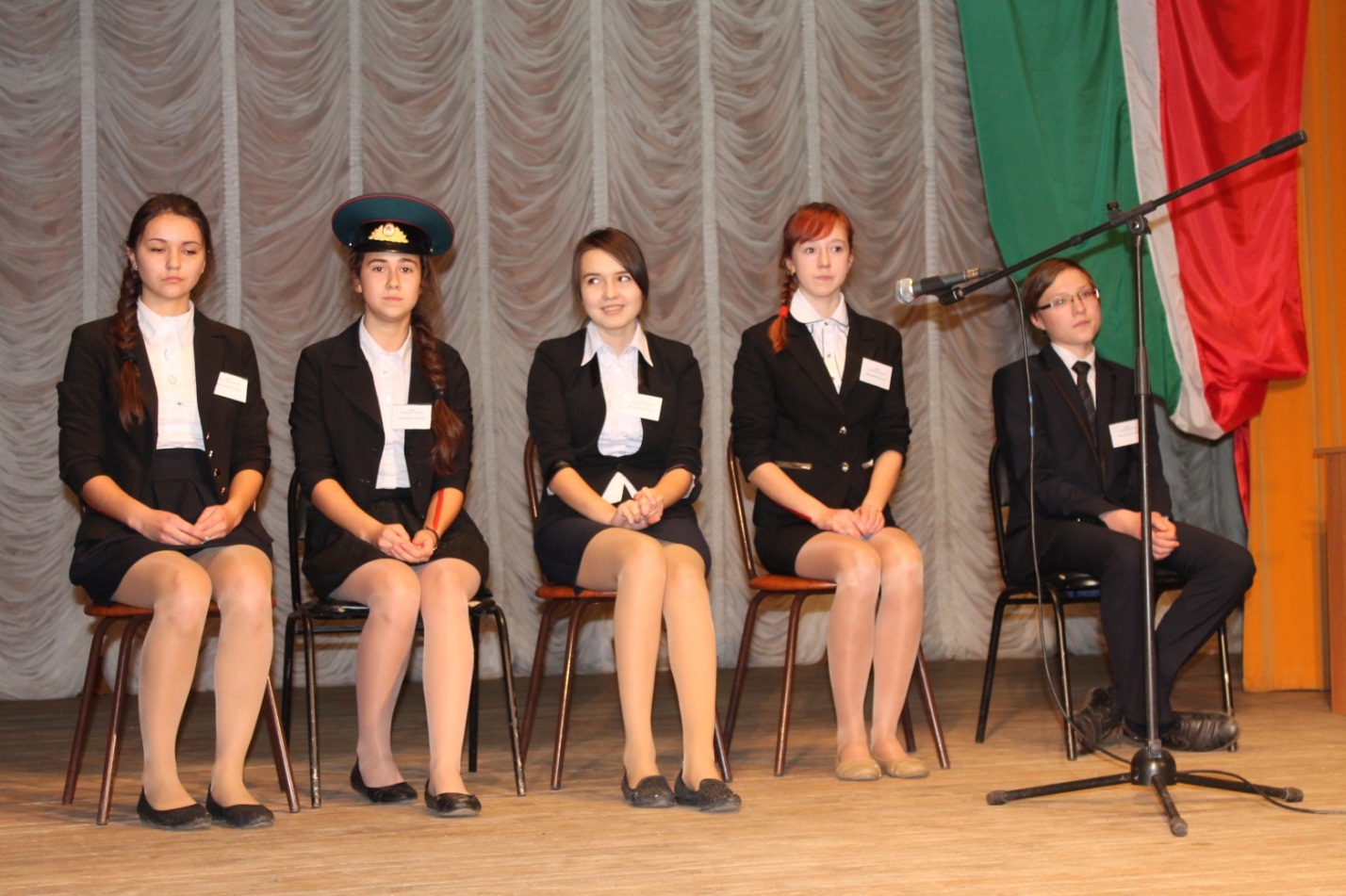 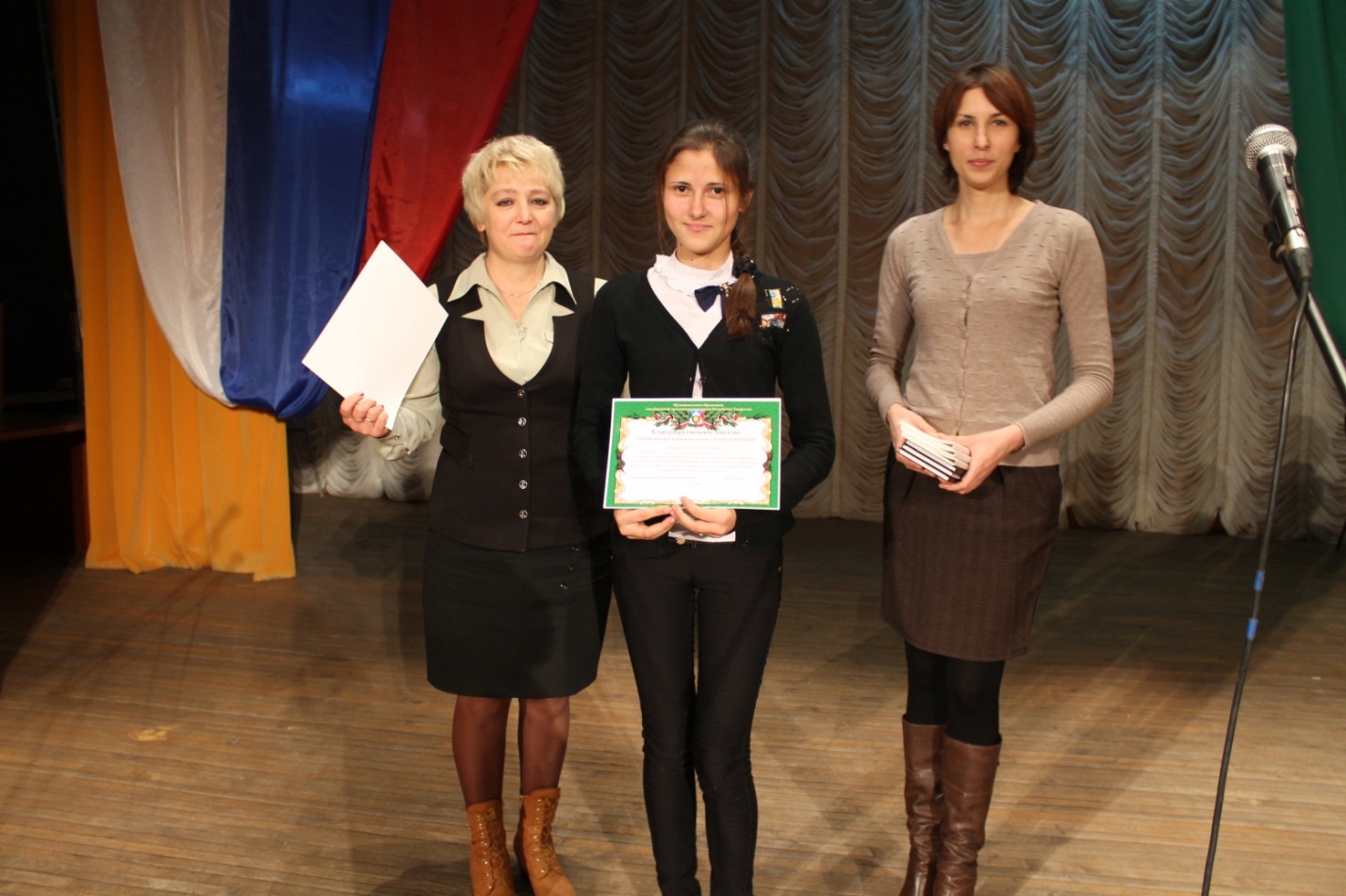 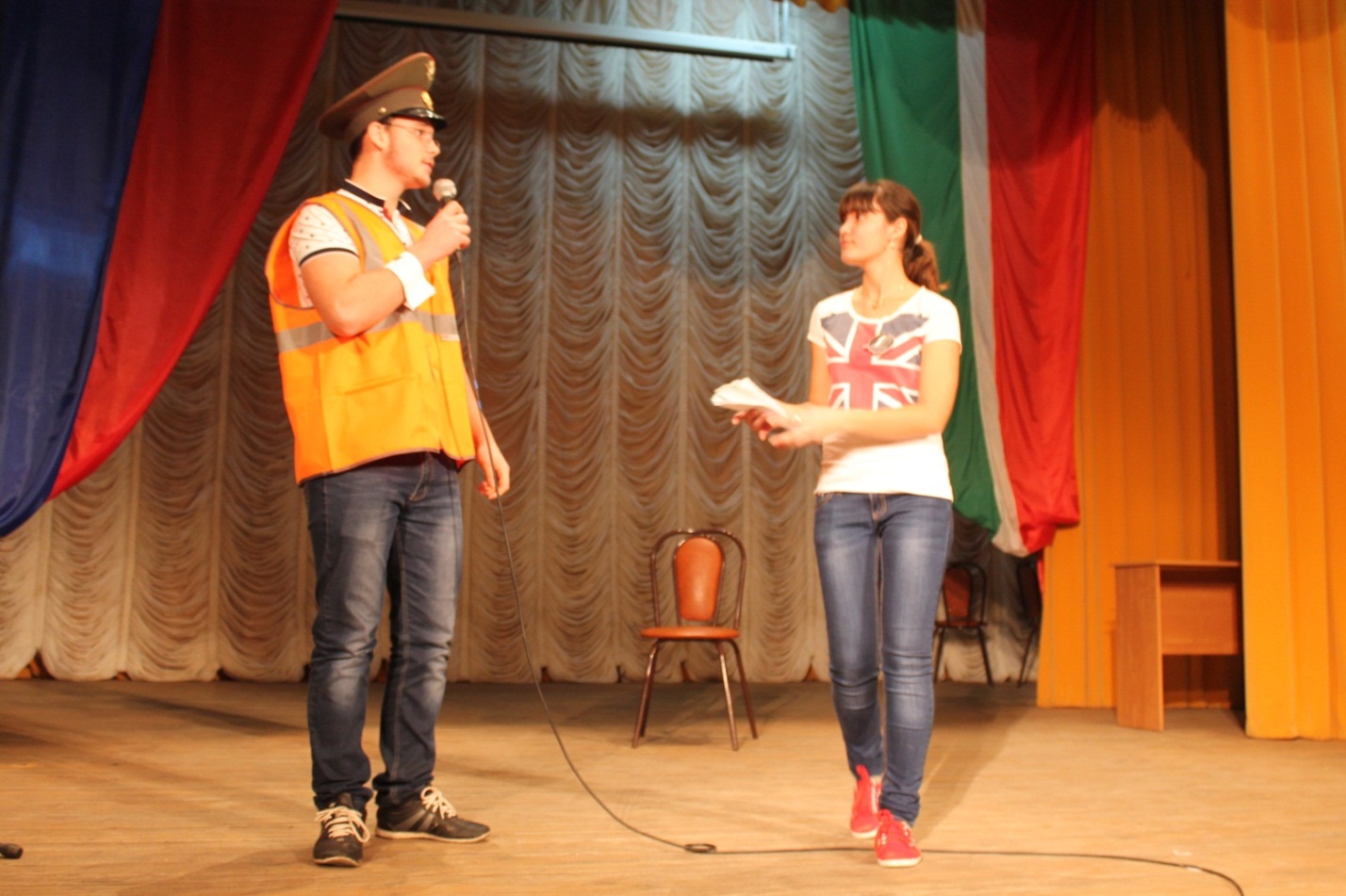 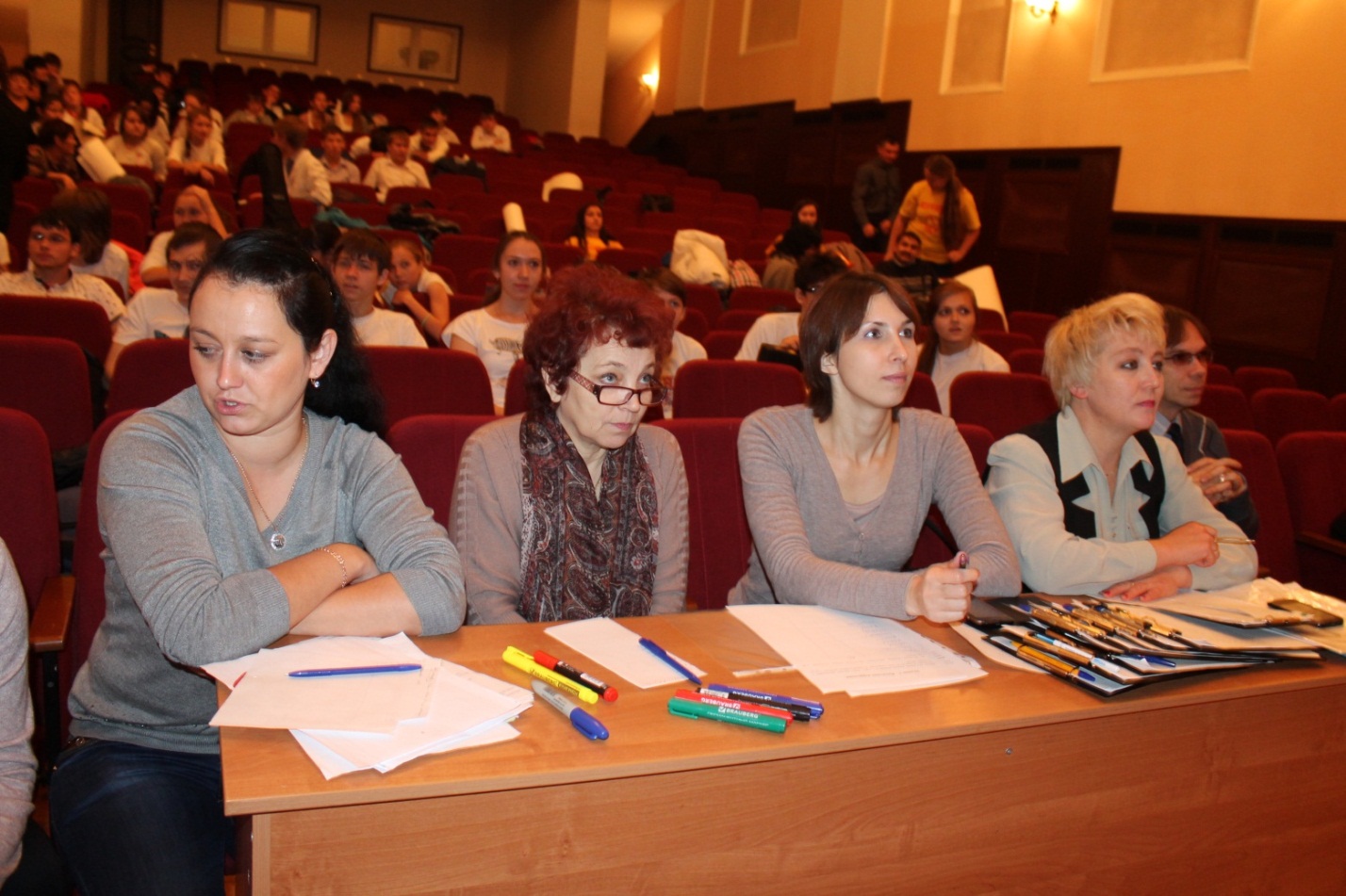 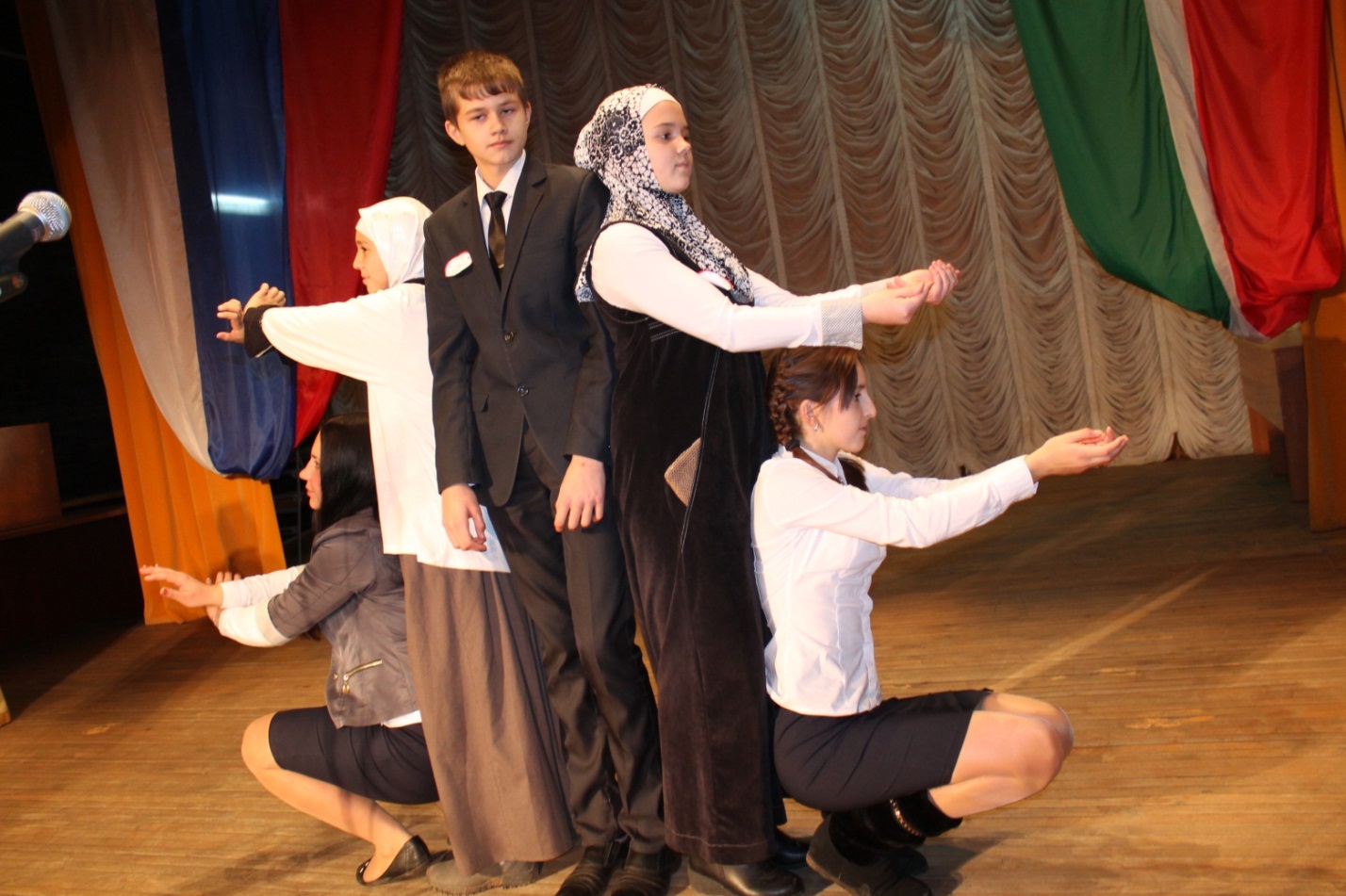 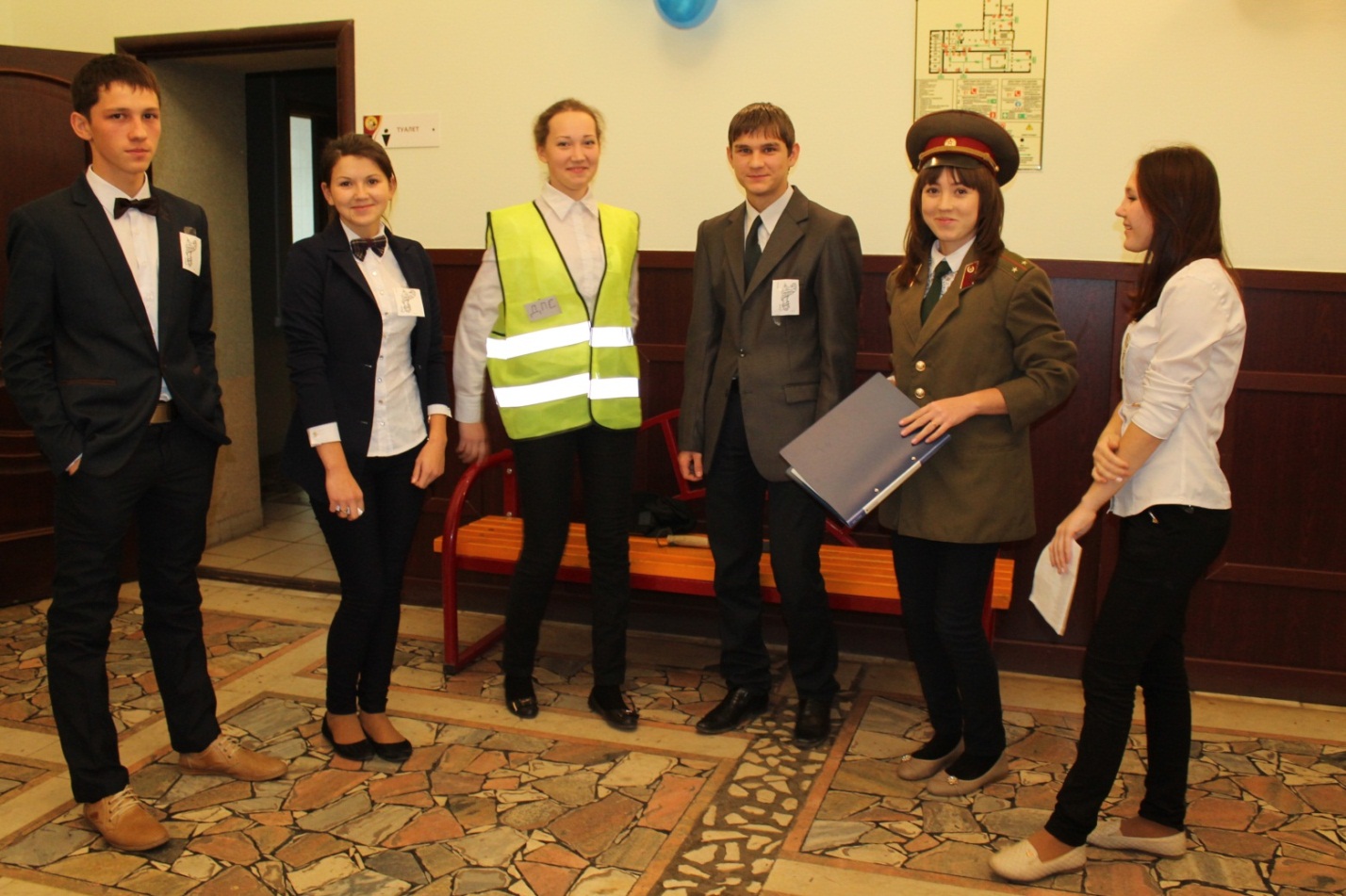 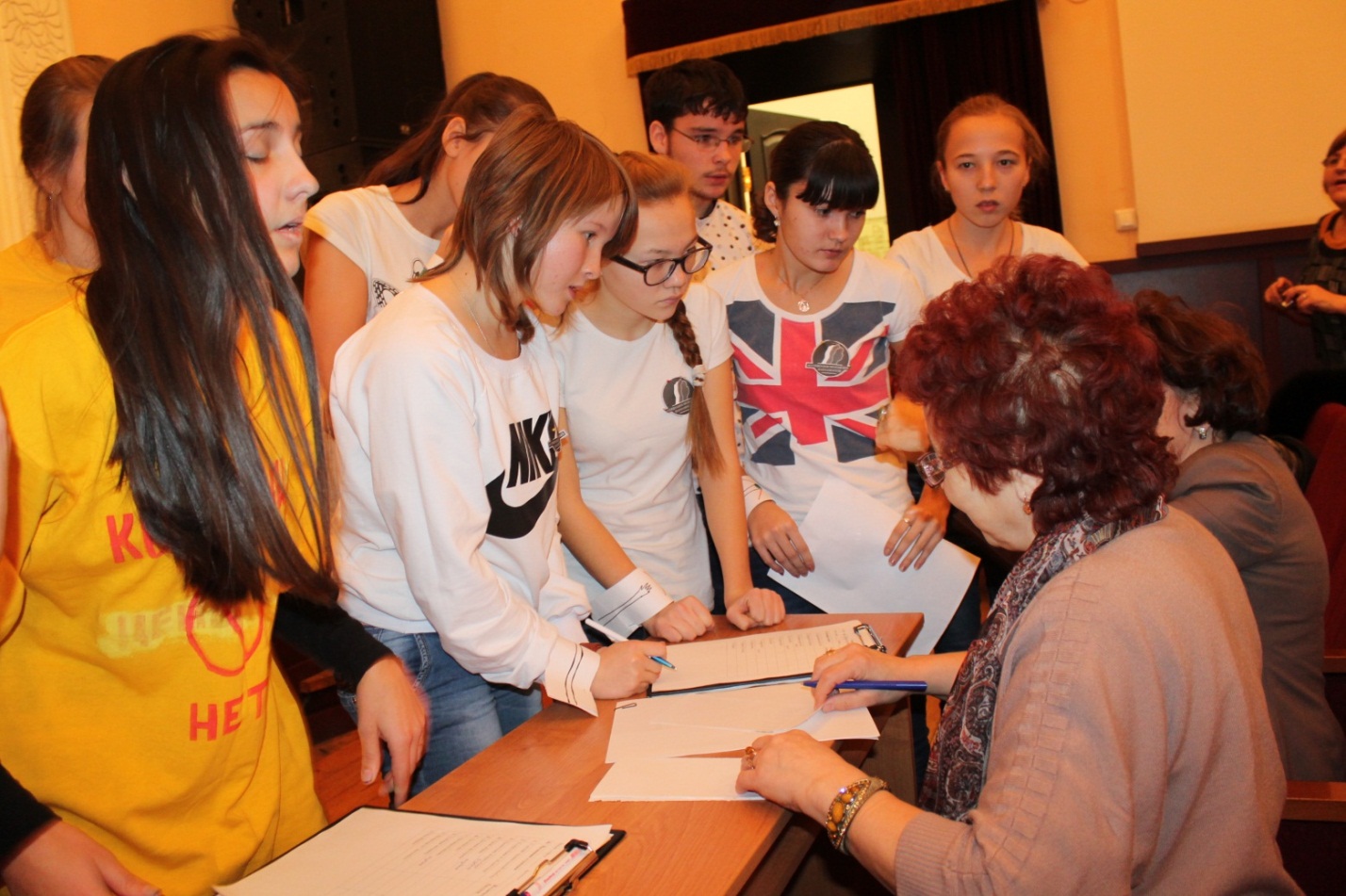 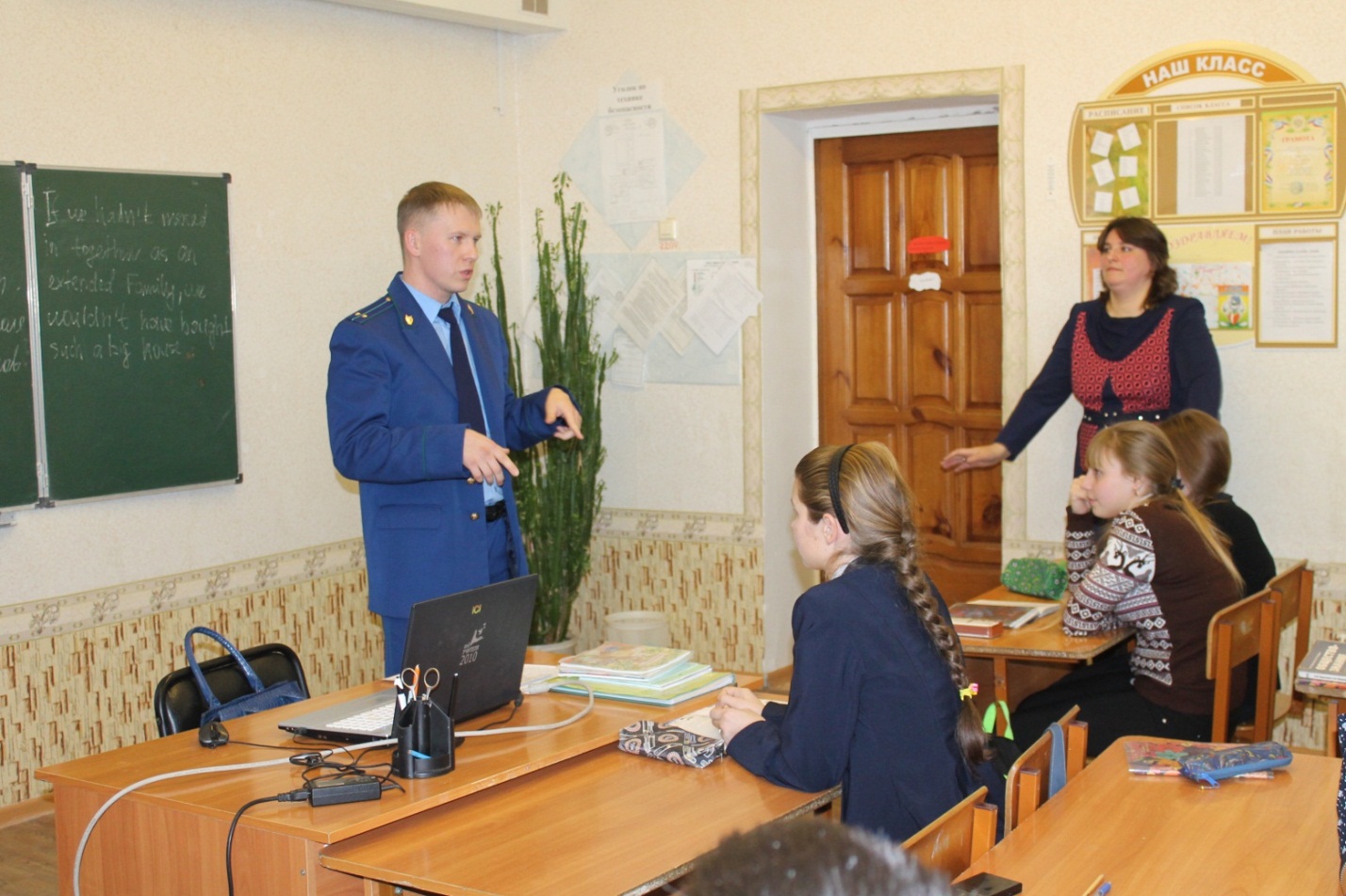 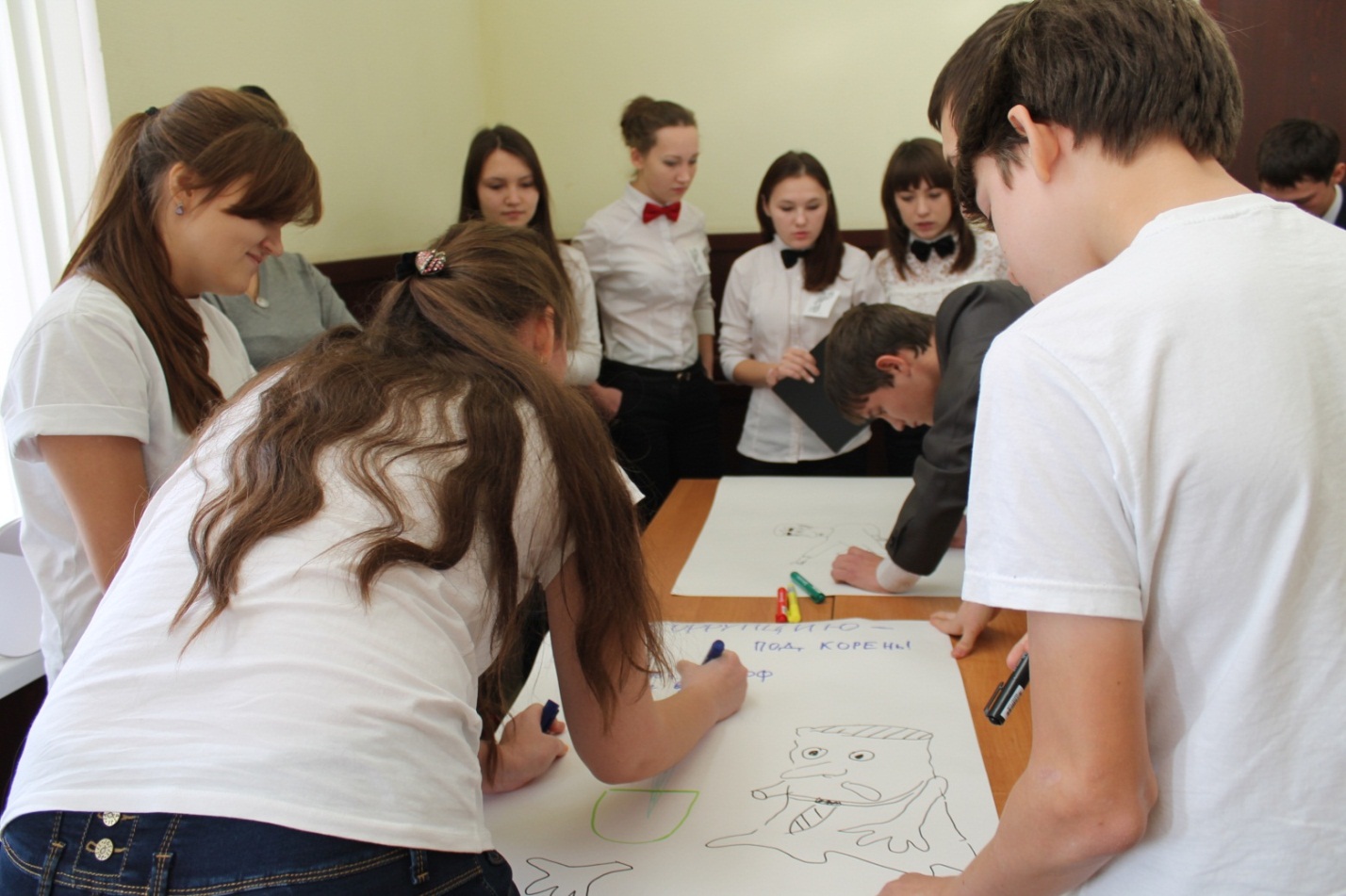 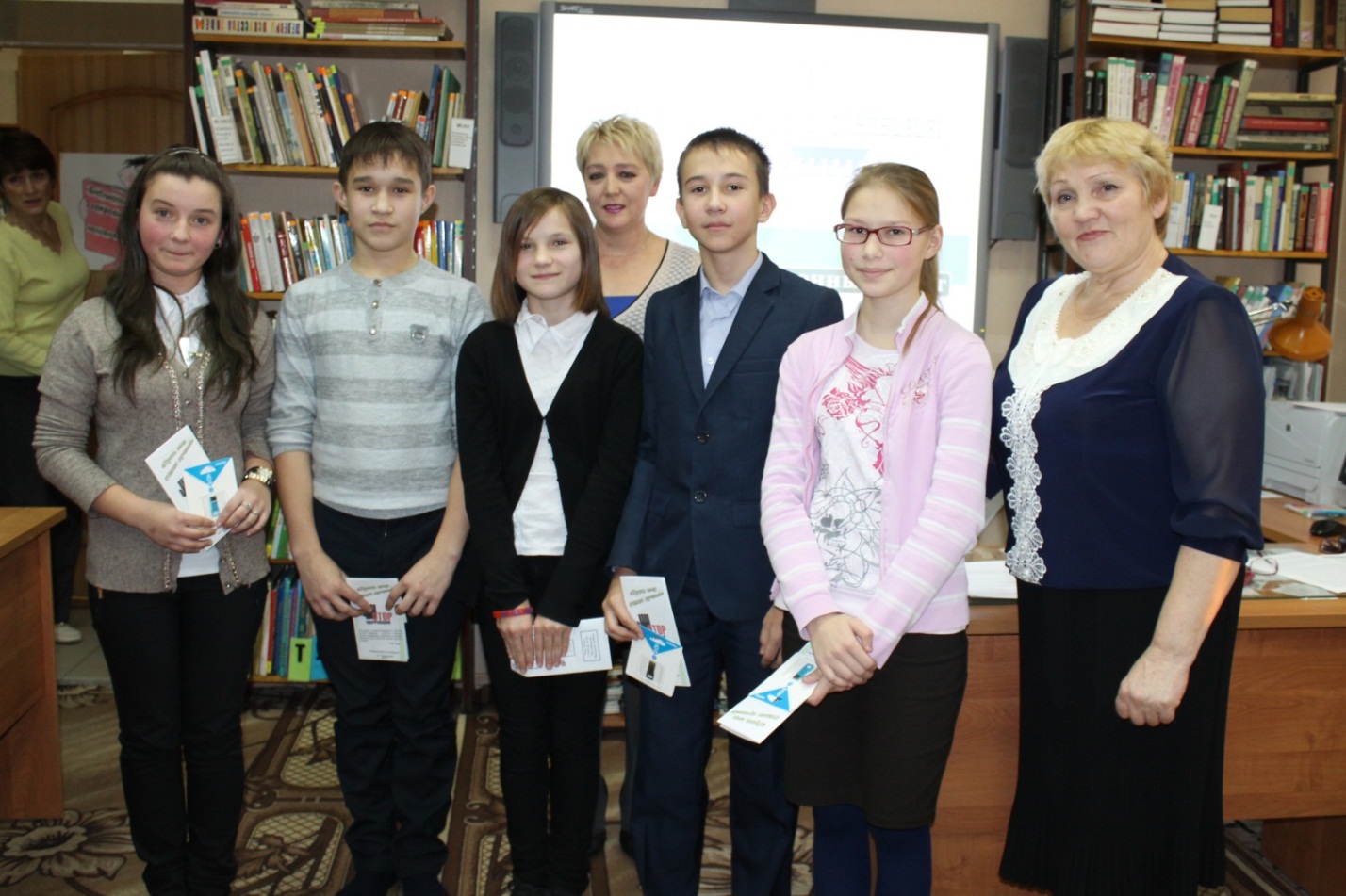 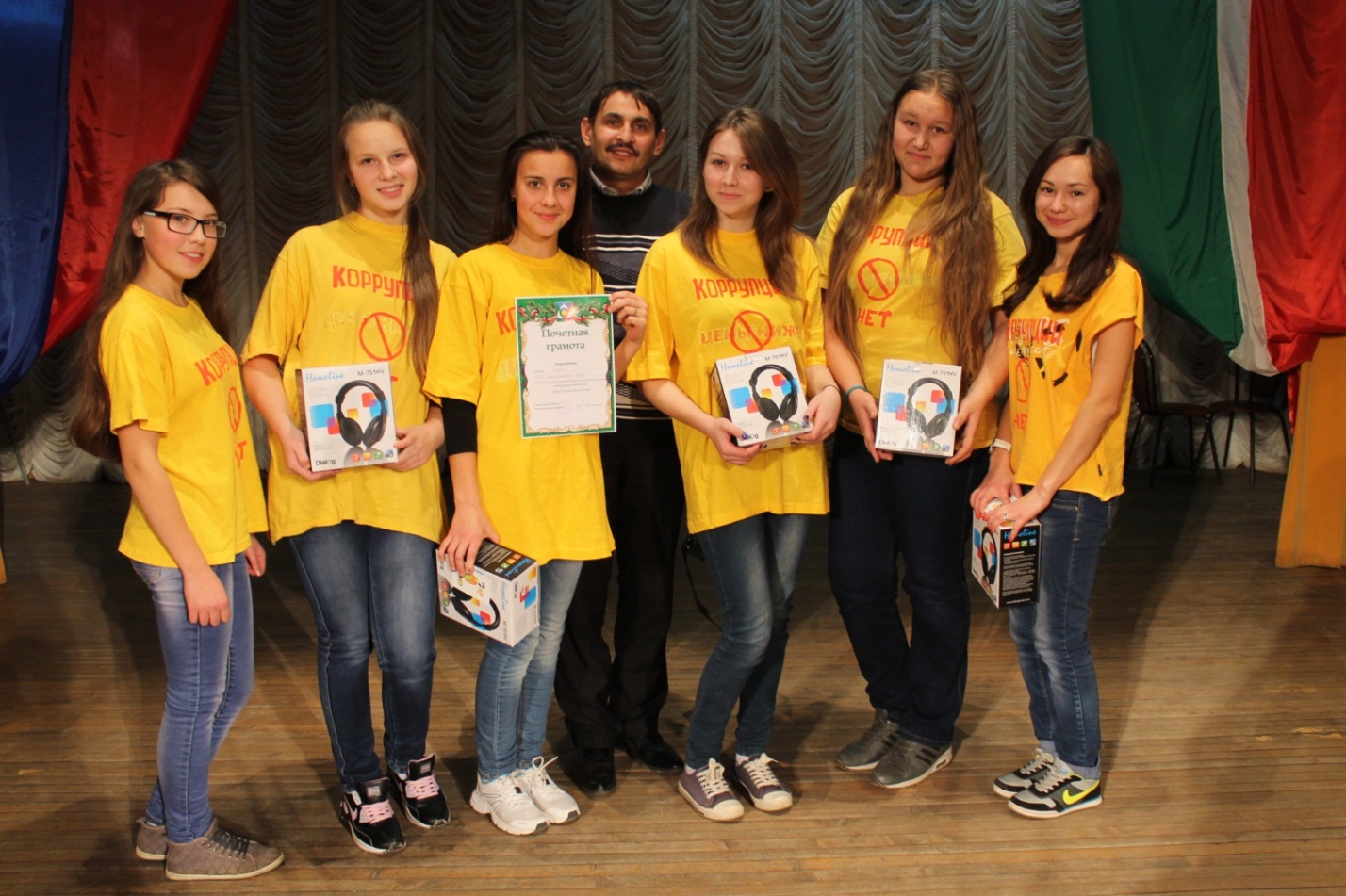 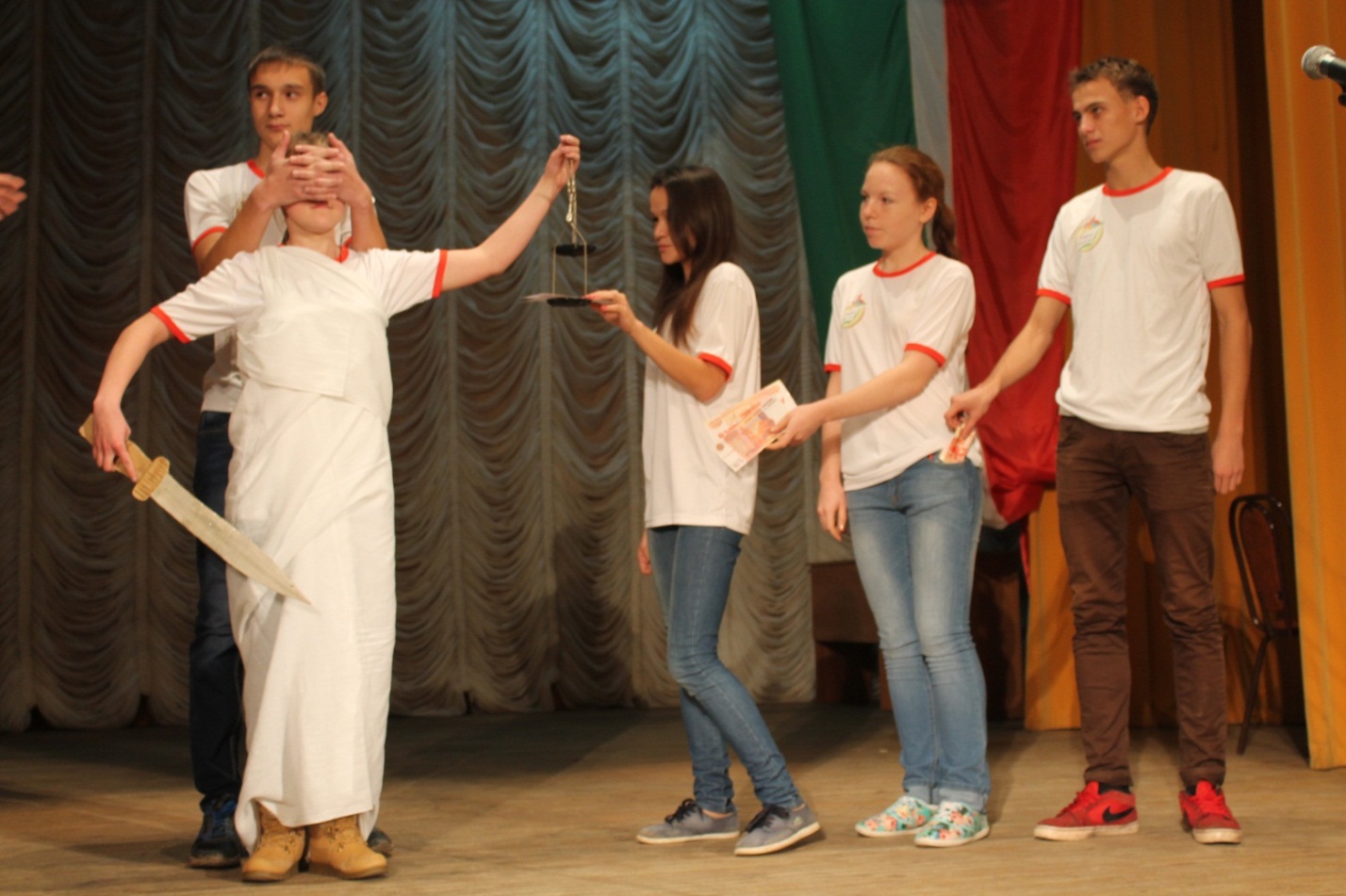 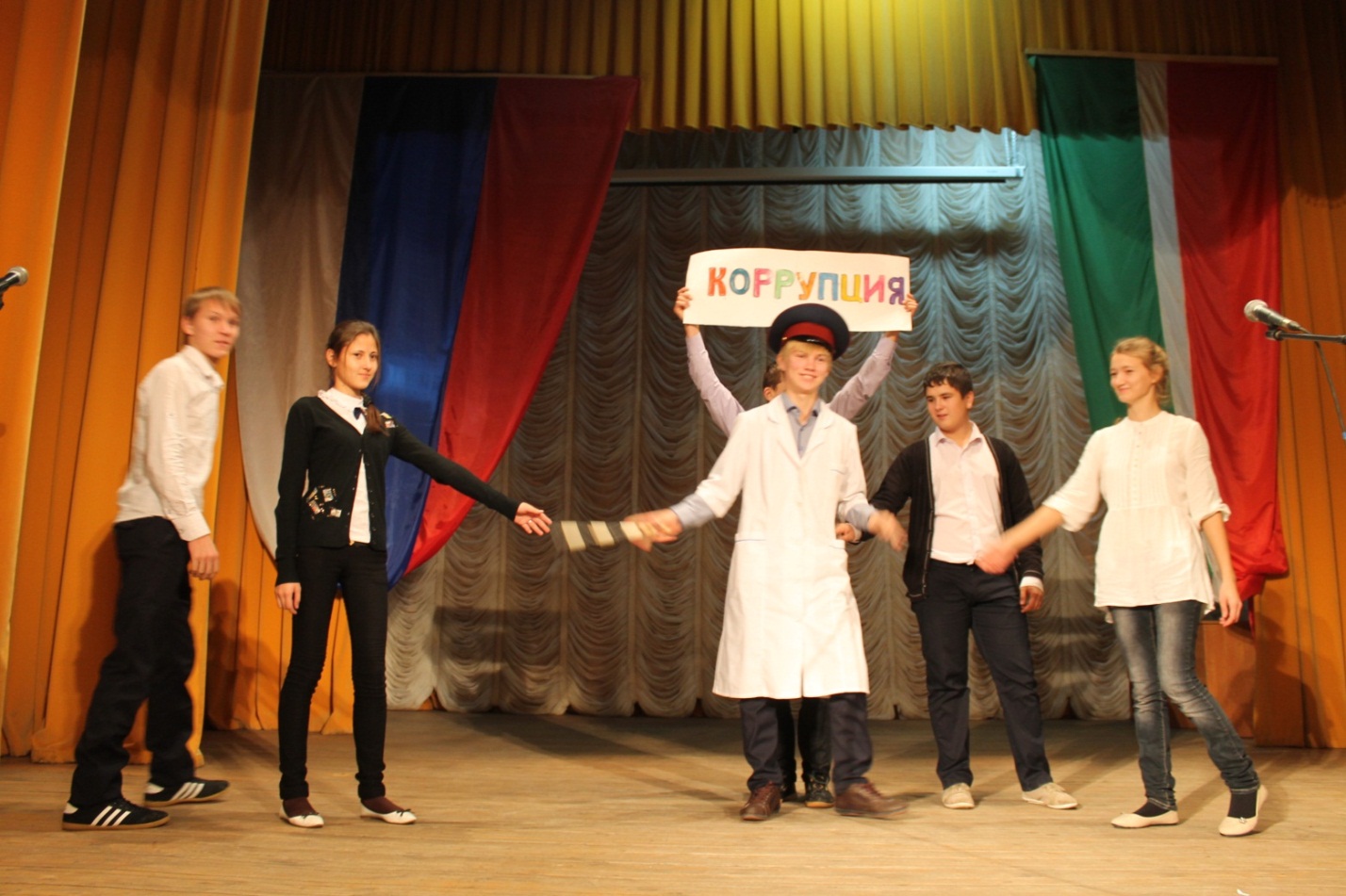 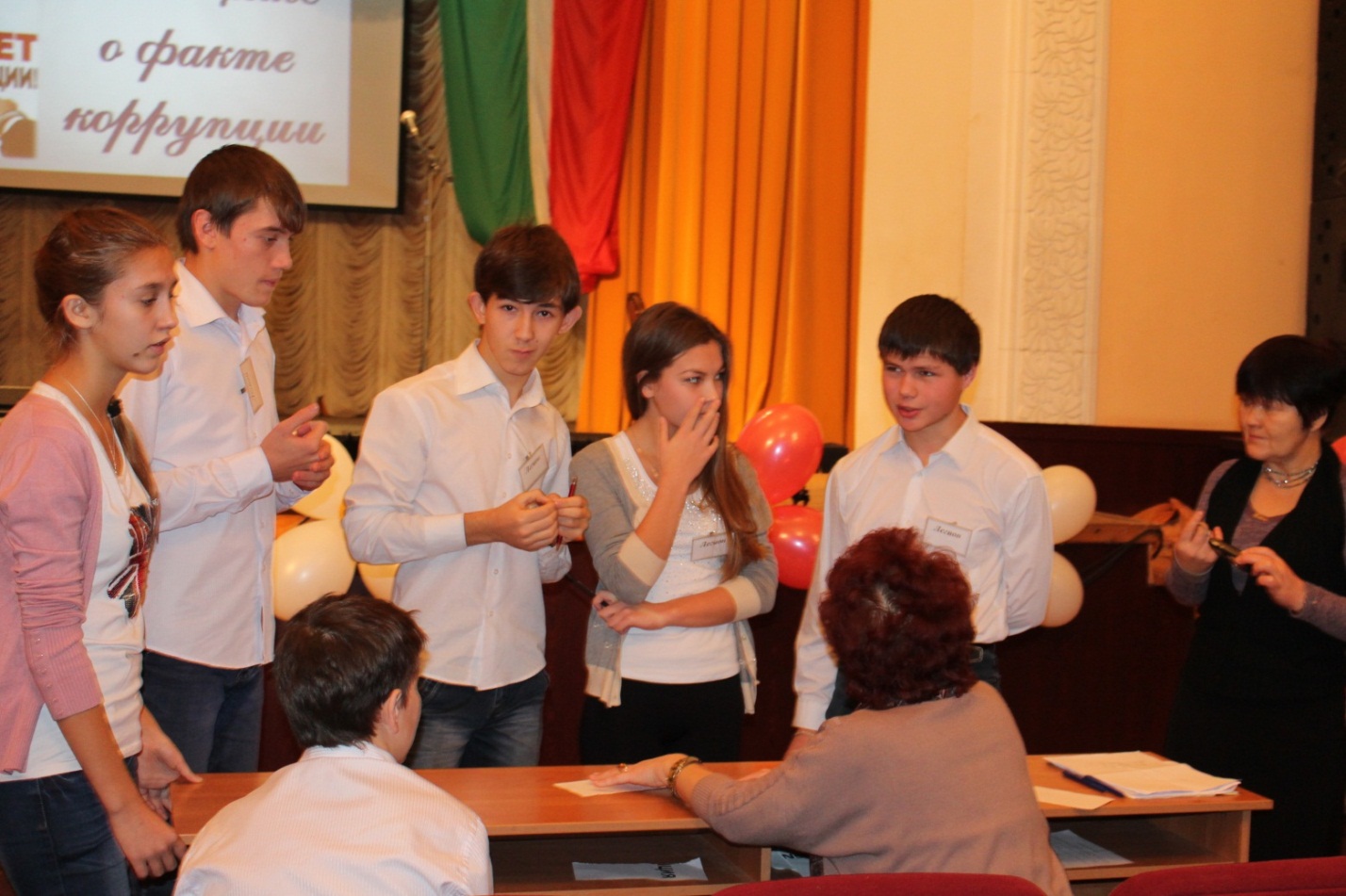 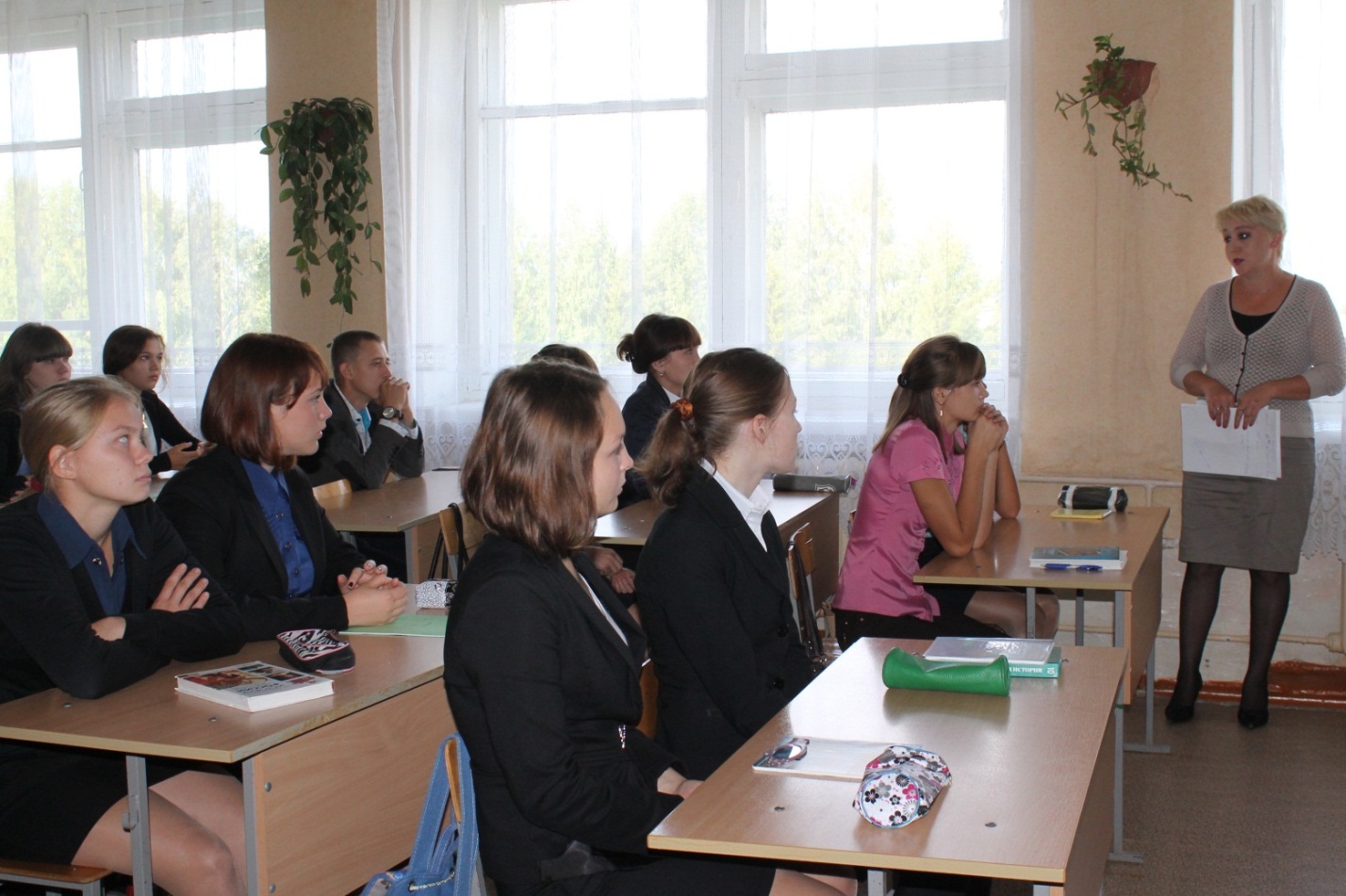 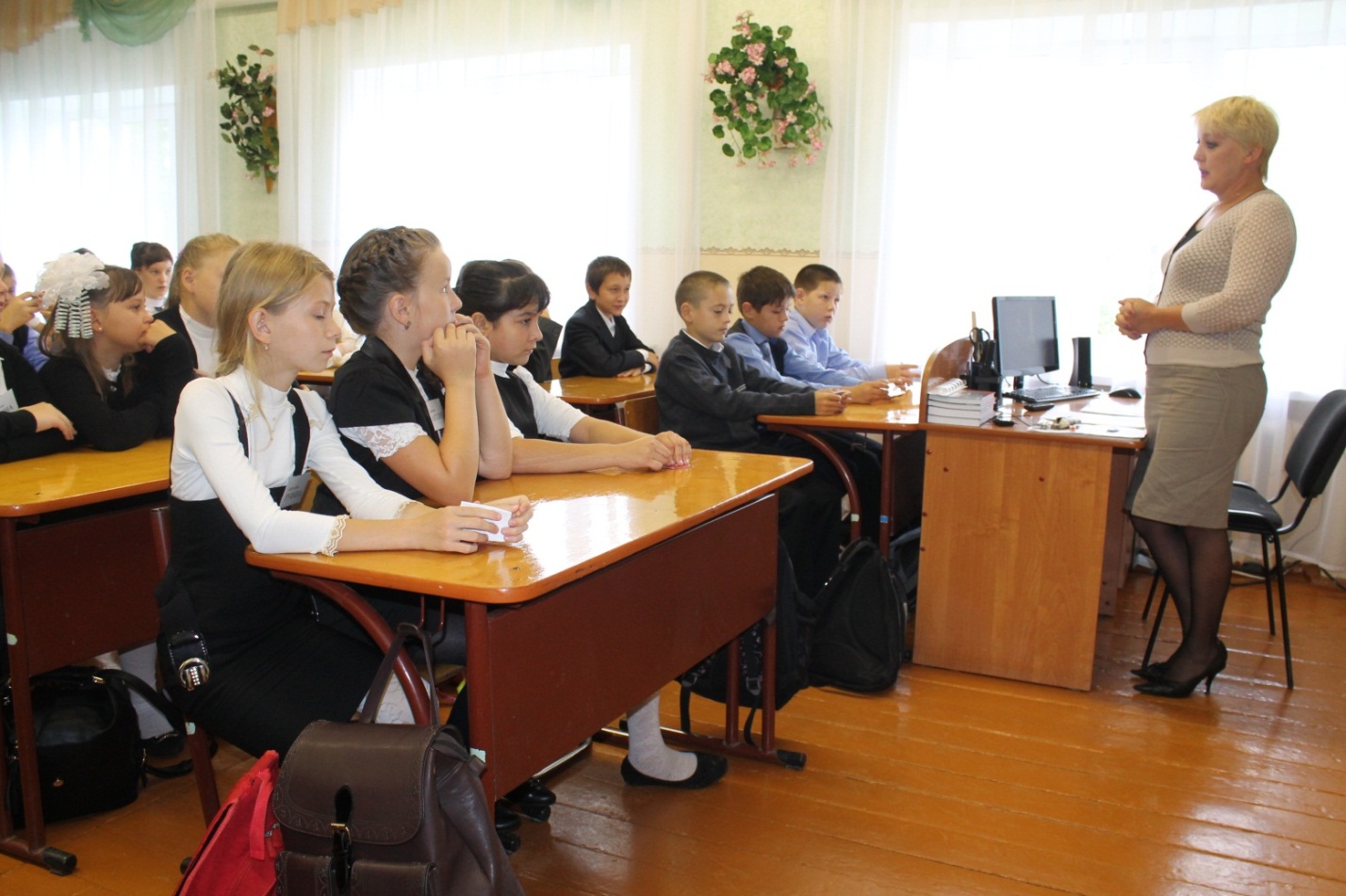 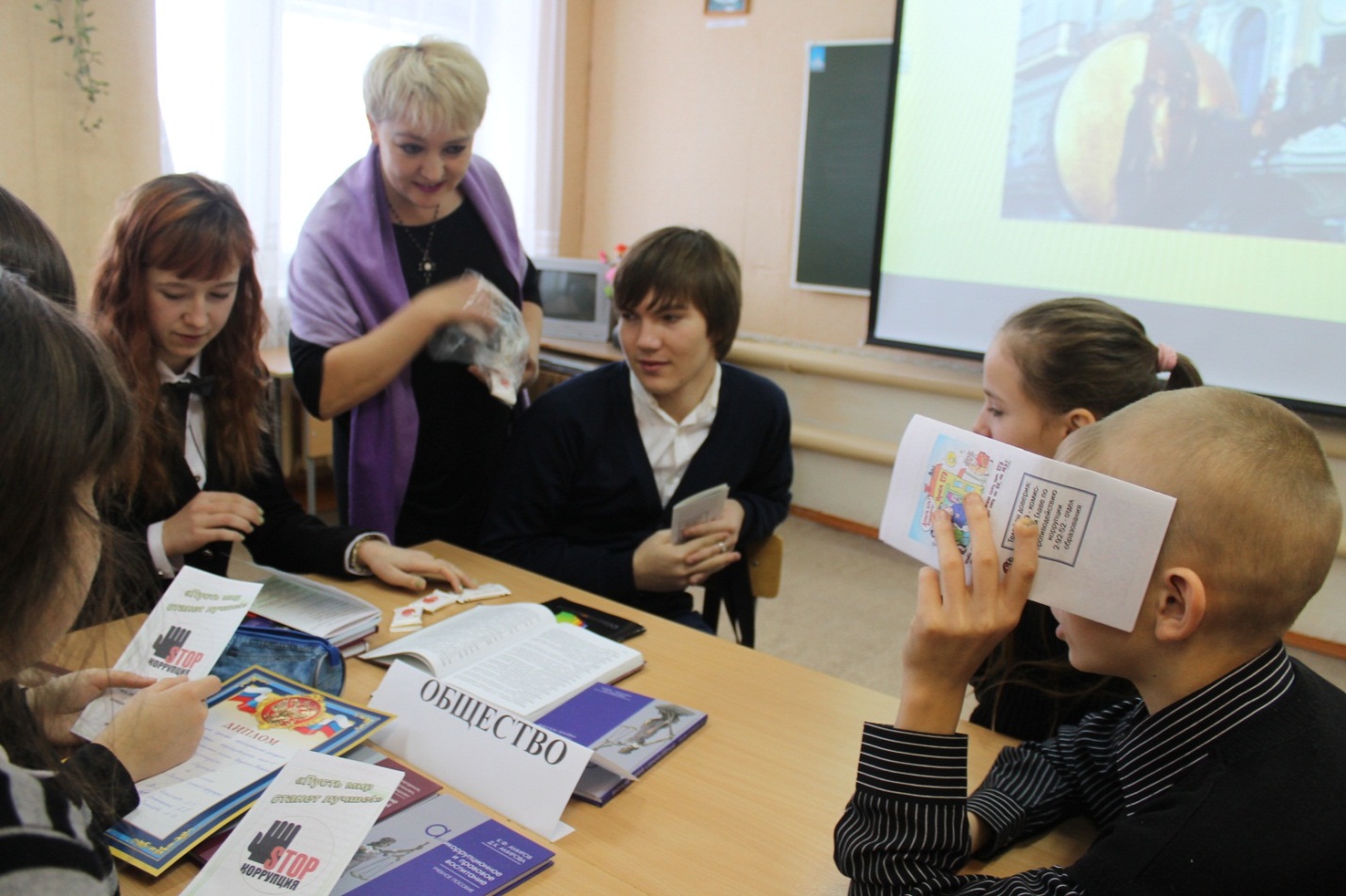 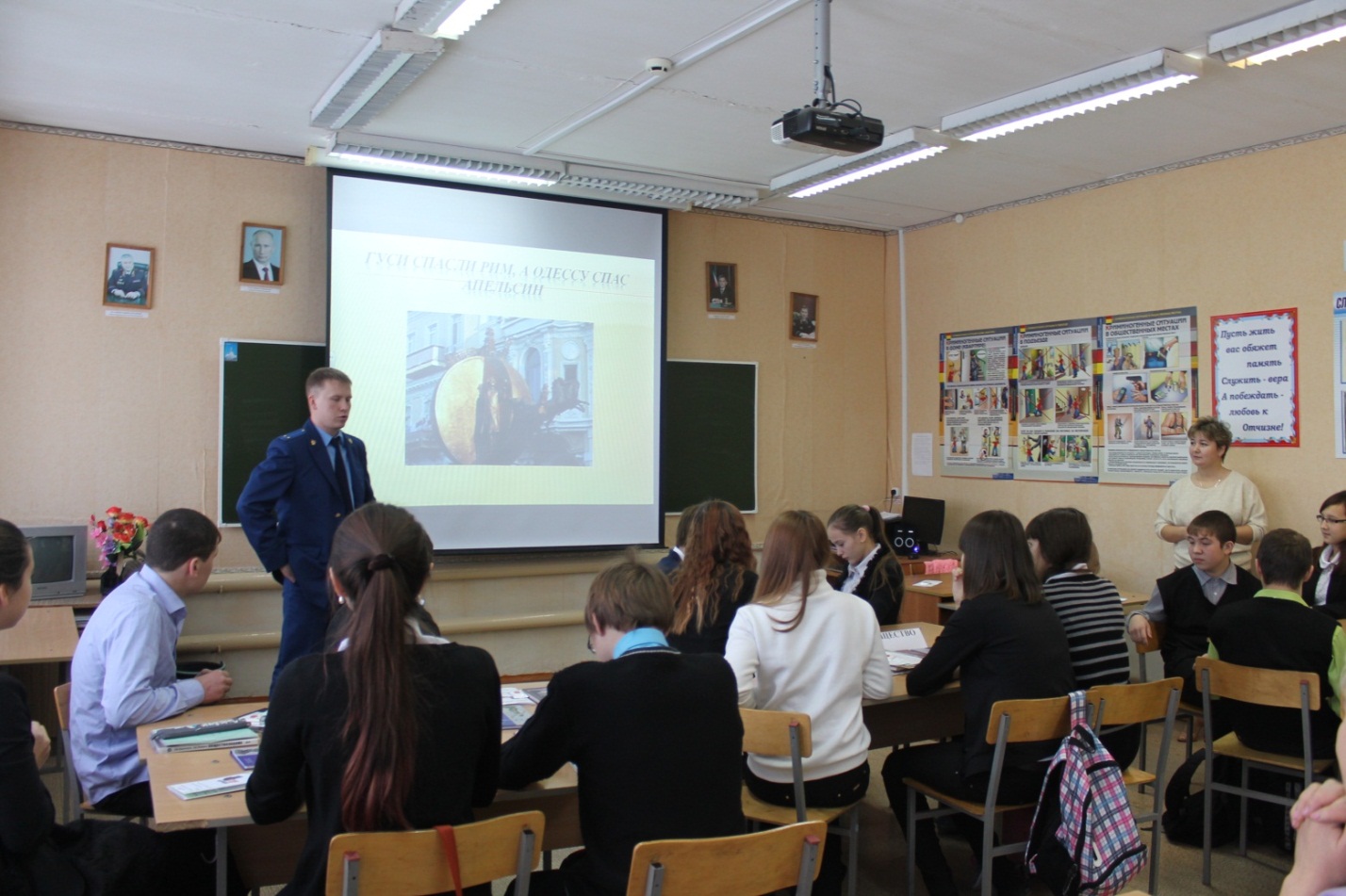 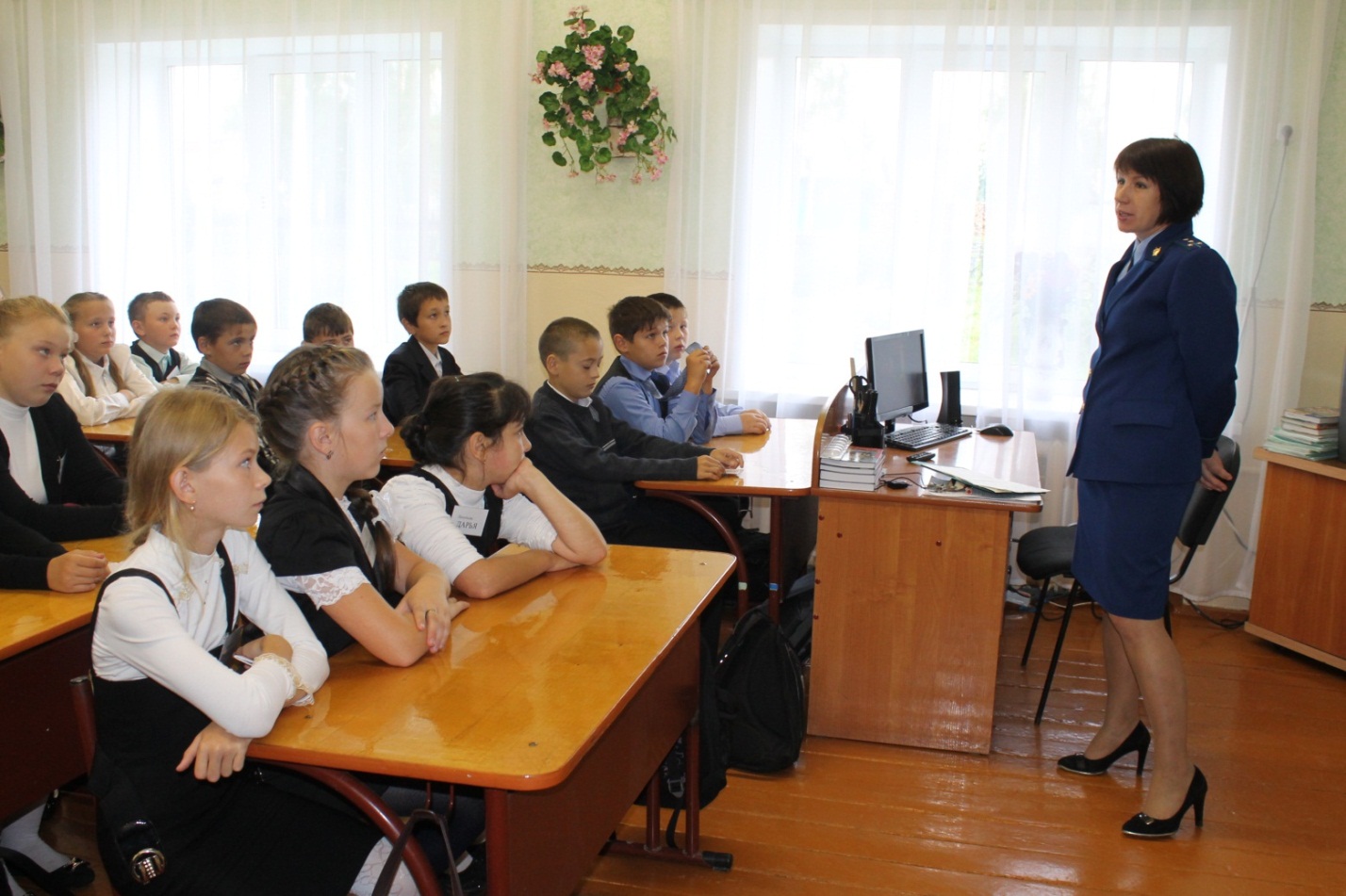 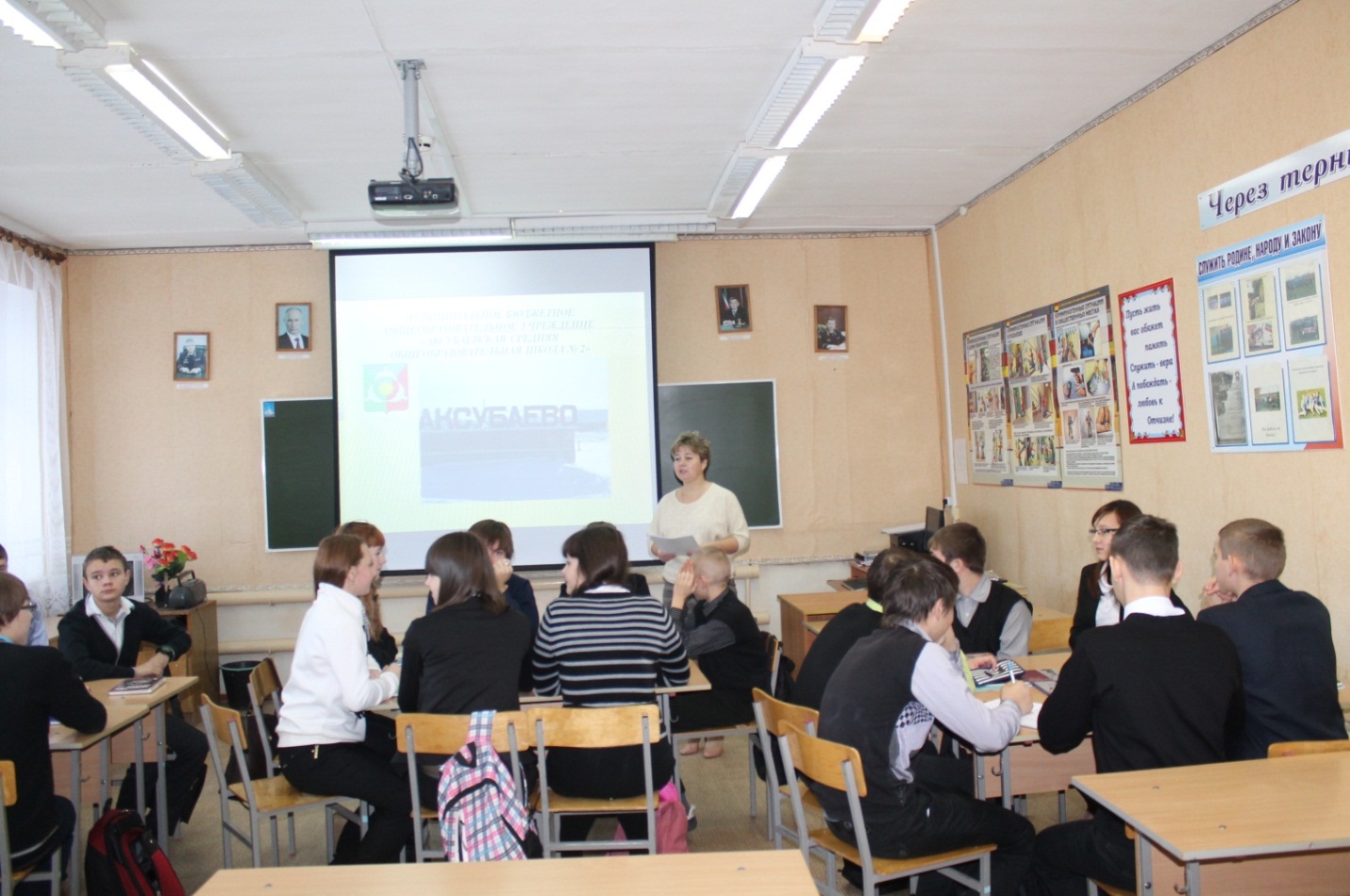 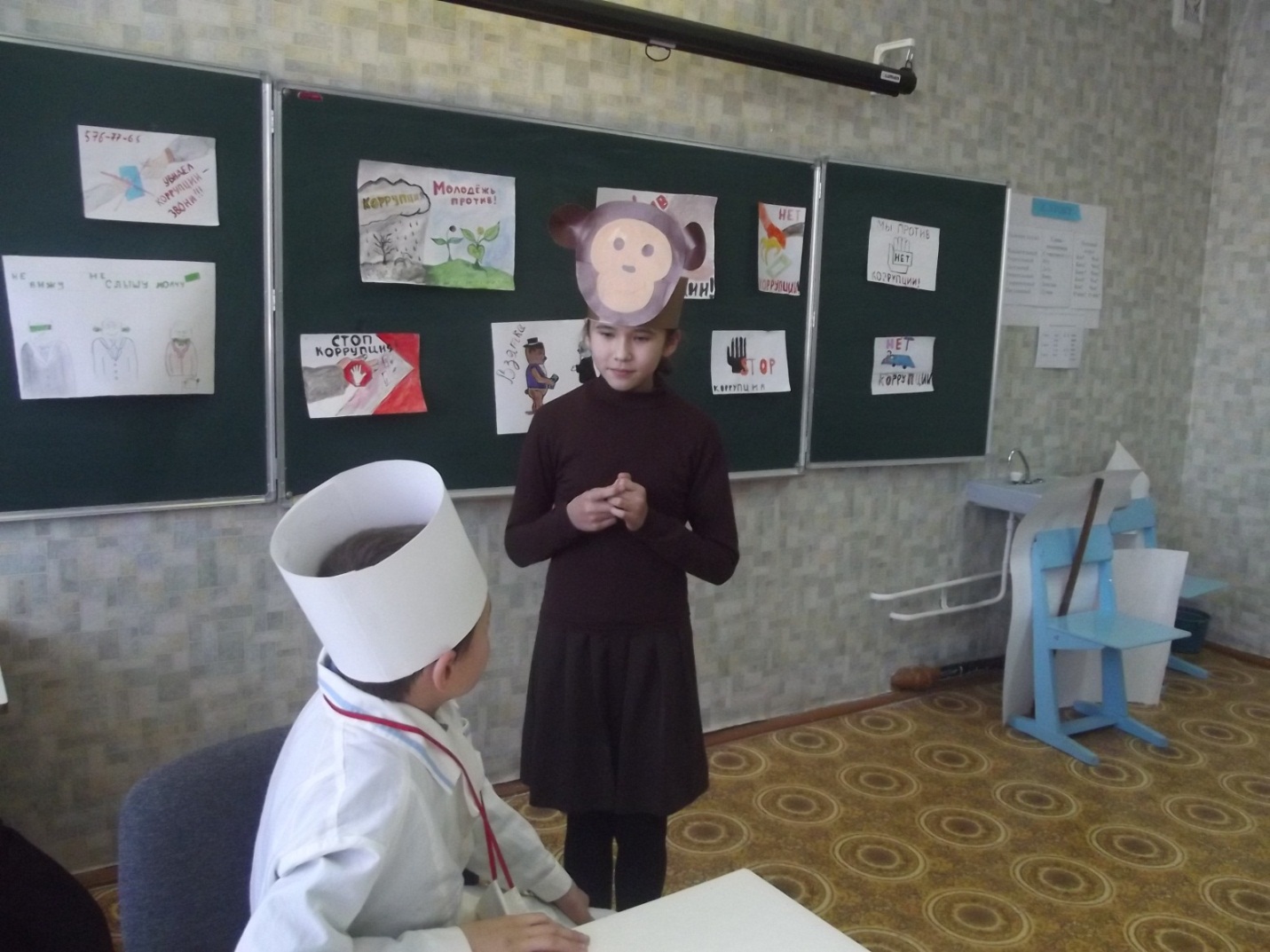 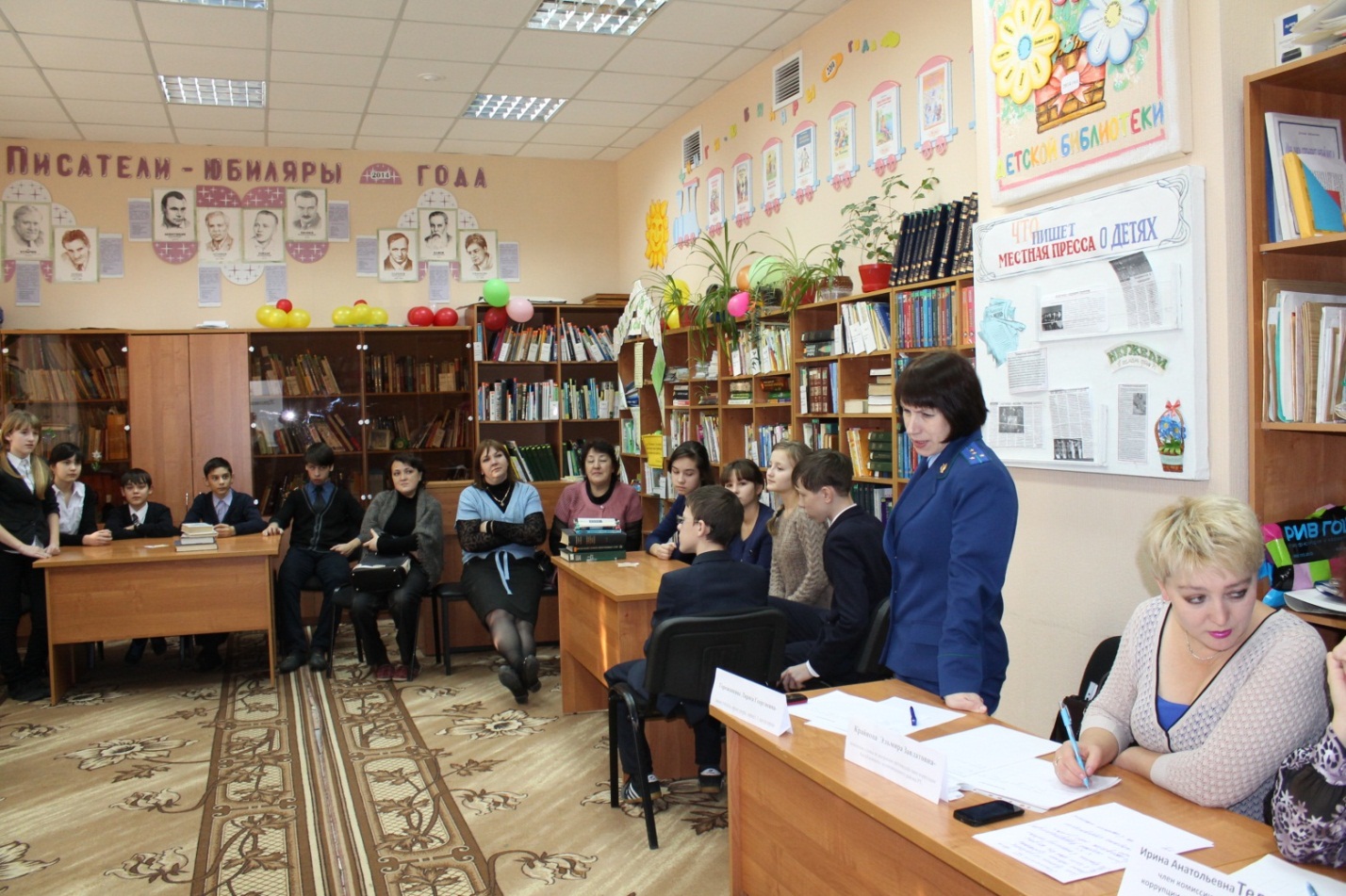 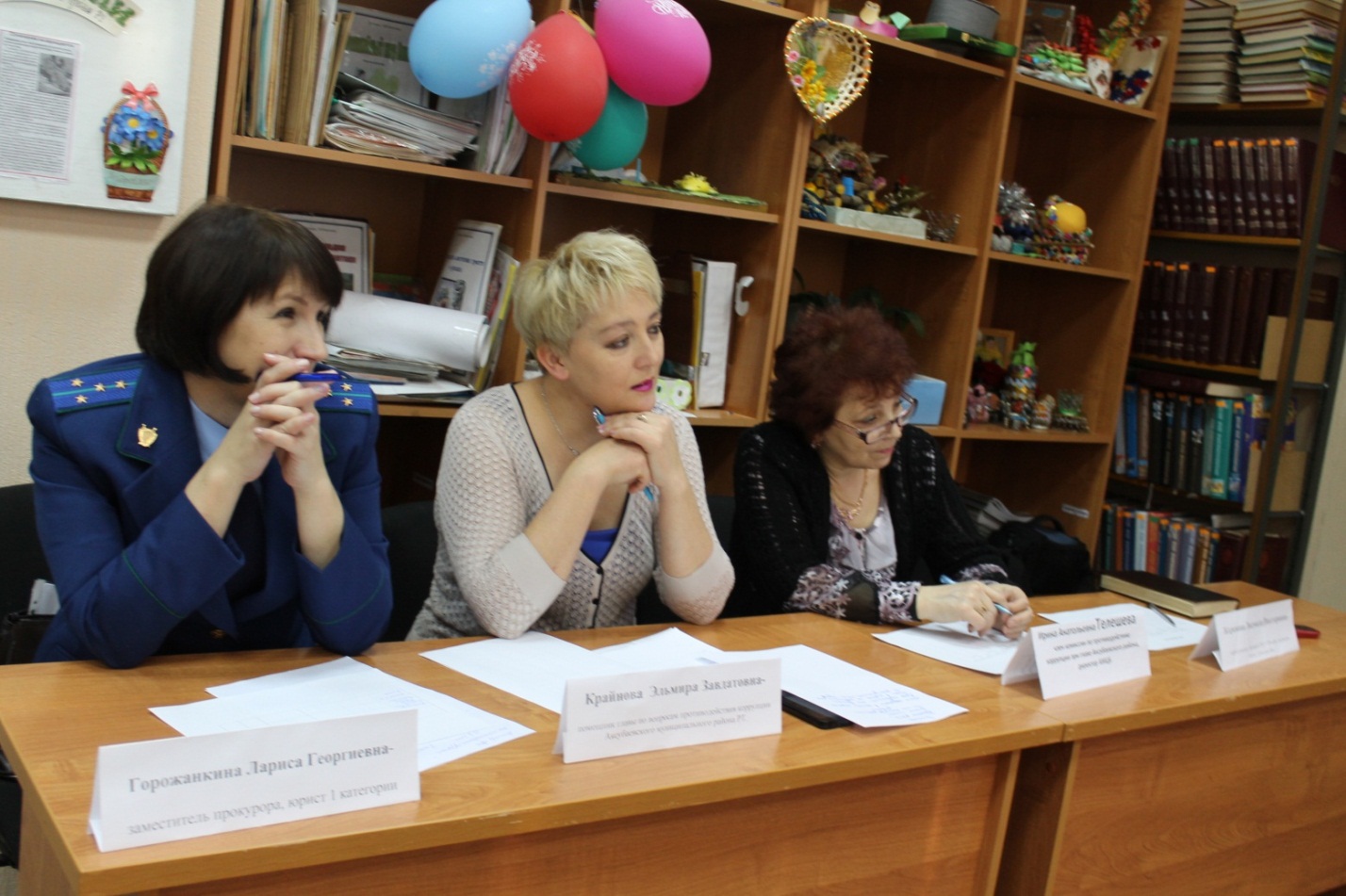 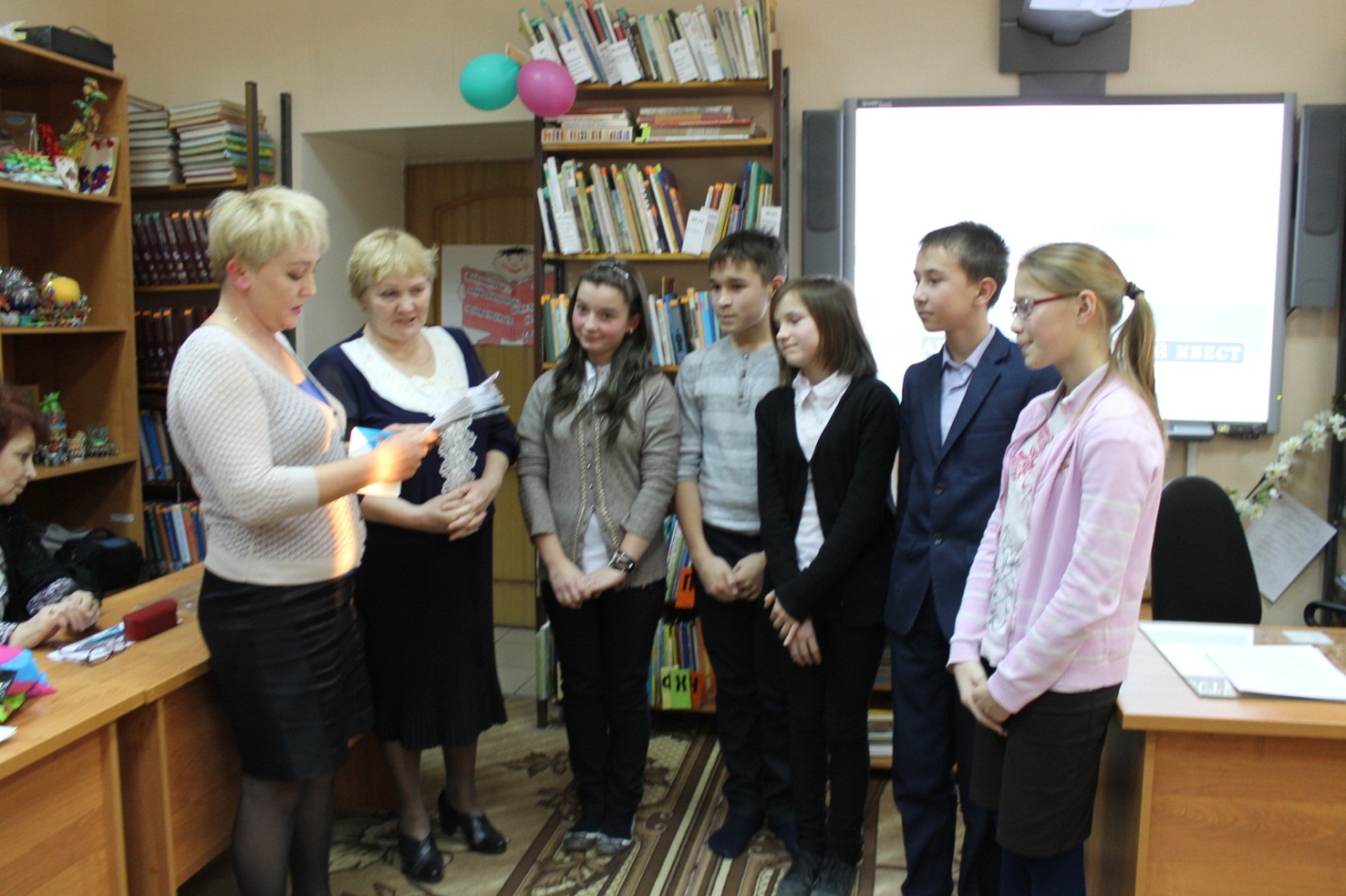 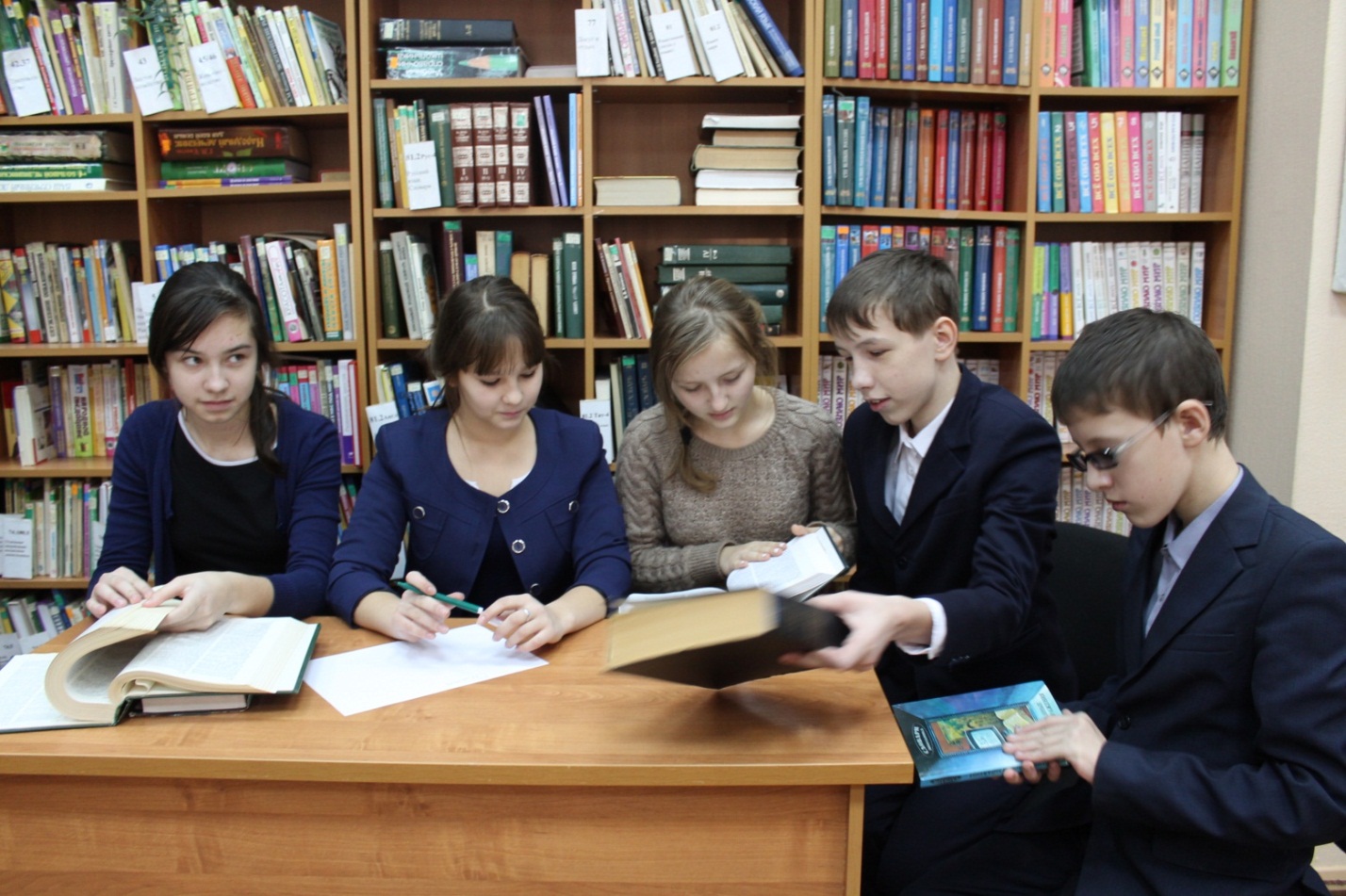 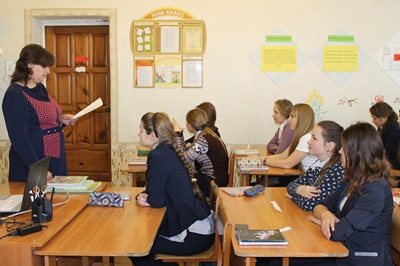 